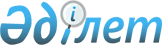 2011-2012 оқу жылына техникалық және кәсіптік, орта білімнен кейінгі білім беретін оқу орындарына мамандар даярлауға арналған мемлекеттік білім беру тапсырысын бекіту туралы
					
			Күшін жойған
			
			
		
					Оңтүстік Қазақстан облысы әкімдігінің 2011 жылғы 27 шілдедегі N 176 Қаулысы. Оңтүстік Қазақстан облысы Әділет департаментінде 2011 жылғы 3 тамызда N 2055 тіркелді. Күші жойылды - Оңтүстік Қазақстан облыстық әкімдігінің 2015 жылғы 1 қазандағы № 296 қаулысымен      Ескерту. Күші жойылды - Оңтүстік Қазақстан облыстық әкімдігінің 01.10.2015 № 296 қаулысымен.

      "Білім туралы" Қазақстан Республикасының 2007 жылғы 27 шілдедегі Заңының 6-бабы 2-тармағының 8-тармақшасына сәйкес Оңтүстік Қазақстан облысының әкімдігі ҚАУЛЫ ЕТЕДІ:



      1. Облыстық бюджет есебінен 2011-2012 оқу жылына техникалық және кәсіптік, орта білімнен кейінгі білім беретін оқу орындарына мамандар даярлауға арналған мемлекеттік білім беру тапсырысы осы қаулының 1, 2-қосымшаларына сәйкес бекітілсін.



      2. Республикалық бюджет есебінен «Жұмыспен қамту - 2020» бағдарламасы шеңберінде мамандарды дайындауға 2011-2012 оқу жылына арналған мемлекеттік білім беру тапсырысы осы қаулының 3, 4, 5-қосымшаларына сәйкес бекітілсін.



      3. «Оңтүстік Қазақстан облысының білім басқармасы» мемлекеттік мекемесі (М.Туғанбаев), «Оңтүстік Қазақстан облысының денсаулық сақтау басқармасы» мемлекеттік мекемесі (Ж.Исмаилов), «Оңтүстік Қазақстан облысының жұмыспен қамтуды үйлестіру және әлеуметтік бағдарламалар басқармасы» мемлекеттік мекемесі (М.Әлі) заңда белгіленген тәртіппен, 2011-2012 оқу жылына техникалық және кәсіптік, орта білімнен кейінгі білім беретін оқу орындарына мамандар даярлауға арналған мемлекеттік білім беру тапсырысын орналастыруды қамтамасыз етсін.



      4. Осы қаулы мемлекеттік тіркеуден өткен сәттен бастап күшіне енеді және алғаш рет ресми жарияланғаннан күннен бастап күнтізбелік он күн өткен соң қолданысқа енгізіледі.



      5. Осы қаулының орындалуын бақылау облыс әкімінің орынбасары С.А.Қаныбековке жүктелсін.      Облыс әкімі                                А.Мырзахметов      Облыс әкімінің бірінші орынбасары          Б.Оспанов

      Облыс әкімі аппаратының басшысы            Б.Жылқышиев

      Облыс әкімінің орынбасары                  Қ.Айтаханов

      Облыс әкімінің орынбасары                  Б.Әлиев

      Облыс әкімінің орынбасары                  Ә.Бектаев

      Облыс әкімінің орынбасары                  С.Қаныбеков

      Оңтүстік Қазақстан облысы

      экономика және бюджеттік

      жоспарлау басқармасының бастығы            Е.Садыр

      Оңтүстік Қазақстан облысы

      қаржы басқармасының бастығы                Г.Морозова

Облыс әкімдігінің

2011 жылғы 27 шілдедегі

№ 176 қаулысына 1-қосымша        2011-2012 оқу жылына техникалық және кәсіптік, орта білімнен кейінгі білім беретін оқу орындарында (колледждерге) мамандар даярлауға арналған мемлекеттік білім беру тапсырысы

Облыс әкімдігінің

2011 жылғы 27 шілдедегі

№ 176 қаулысына 2-қосымша        2011-2012 оқу жылына техникалық және кәсіптік, орта білімнен кейінгі білім беретін оқу орындарында (кәсіптік лицейлерге) мамандар даярлауға арналған мемлекеттік білім беру тапсырысы       Ескерту. 2-Қосымша жаңа редакцияда - Оңтүстік Қазақстан облысы әкімдігінің 2011.10.10 N 235 қаулысымен.  

Облыс әкімдігінің

2011 жылғы 27 шілдедегі

№ 176 қаулысына 3-қосымша       Республикалық бюджет есебінен "Жұмыспен қамту 2020" шеңберінде мамандарды дайындауға 2011-2012 оқу жылына арналған мемлекеттік білім беру тапсырысы      

Облыс әкімдігінің

2011 жылғы 27 шілдедегі

№ 176 қаулысына 4-қосымша       Республикалық бюджет есебінен "Жұмыспен қамту 2020" шеңберінде мамандарды дайындауға 2011-2012 оқу жылына арналған мемлекеттік білім беру тапсырысы      

Облыс әкімдігінің

2011 жылғы 27 шілдедегі

№ 176 қаулысына 5-қосымша       Республикалық бюджет есебінен "Жұмыспен қамту 2020" шеңберінде мамандарды дайындауға 2011-2012 оқу жылына арналған мемлекеттік білім беру тапсырысы
					© 2012. Қазақстан Республикасы Әділет министрлігінің «Қазақстан Республикасының Заңнама және құқықтық ақпарат институты» ШЖҚ РМК
				Білім мекемесінің атауыкодМамандықтар/Біліктілігі9 сынып негізінде11 сынып негізіндеБарлығыОңтүстік Қазақстан облысы әкімдігі білім басқармасының «Оңтүстік Қазақстан құқық және салалық технологиялар колледжі» мемлекеттік коммуналдық қазыналық кәсіпорны1401000Үйлер мен ғимараттарды салу және пайдалануҮйлер мен ғимараттарды салу және пайдалануҮйлер мен ғимараттарды салу және пайдалануҮйлер мен ғимараттарды салу және пайдалану1401213Құрылыс-технигі750751304000Электрондық есептеу техникасы және бағдарламалық қамтамасыздандыру (түрлері бойынша)Электрондық есептеу техникасы және бағдарламалық қамтамасыздандыру (түрлері бойынша)Электрондық есептеу техникасы және бағдарламалық қамтамасыздандыру (түрлері бойынша)Электрондық есептеу техникасы және бағдарламалық қамтамасыздандыру (түрлері бойынша)1304043Техник-бағдарламашы500501305000Ақпараттық жүйелер (қолдану саласы бойынша)Ақпараттық жүйелер (қолдану саласы бойынша)Ақпараттық жүйелер (қолдану саласы бойынша)Ақпараттық жүйелер (қолдану саласы бойынша)1305023Техник-бағдарламашы500501509000Экология және табиғатты қорғау қызметіЭкология және табиғатты қорғау қызметіЭкология және табиғатты қорғау қызметі1509033Техник-гидромелиоратор25025Барлығы2000200Оңтүстік Қазақстан облысы әкімдігі білім басқармасының «Шымкент көлік, коммуникация және жаңа технологиялар колледжі» мемлекеттік коммуналдық қазыналық кәсіпорны1107000Көтергіш көлік, құрылыс жол машиналары мен жабдықтарын техникалық пайдалану (салалар бойынша)Көтергіш көлік, құрылыс жол машиналары мен жабдықтарын техникалық пайдалану (салалар бойынша)Көтергіш көлік, құрылыс жол машиналары мен жабдықтарын техникалық пайдалану (салалар бойынша)Көтергіш көлік, құрылыс жол машиналары мен жабдықтарын техникалық пайдалану (салалар бойынша)1107043Техник-механик500501201000Автокөлікті жөндеу, пайдалану және қызмет көрсетуАвтокөлікті жөндеу, пайдалану және қызмет көрсетуАвтокөлікті жөндеу, пайдалану және қызмет көрсетуАвтокөлікті жөндеу, пайдалану және қызмет көрсету1201123Электромеханигі250251202000Жолаушылар мен жүкті тасымалдауды ұйымдастыру (салалар бойынша)Жолаушылар мен жүкті тасымалдауды ұйымдастыру (салалар бойынша)Жолаушылар мен жүкті тасымалдауды ұйымдастыру (салалар бойынша)Жолаушылар мен жүкті тасымалдауды ұйымдастыру (салалар бойынша)1202063Техник250251410000Автомобиль жолдары мен аэродромдар салу және пайдалануАвтомобиль жолдары мен аэродромдар салу және пайдалануАвтомобиль жолдары мен аэродромдар салу және пайдалануАвтомобиль жолдары мен аэродромдар салу және пайдалану1410013Құрылысшы-техник250251203000Теміржол көлігімен тасымалдауды ұйымдастыру және басқаруТеміржол көлігімен тасымалдауды ұйымдастыру және басқаруТеміржол көлігімен тасымалдауды ұйымдастыру және басқаруТеміржол көлігімен тасымалдауды ұйымдастыру және басқару1203053Техник250251303000Автоматика, телемеханика және темір жол көлігіндегі қозғалысты басқаруАвтоматика, телемеханика және темір жол көлігіндегі қозғалысты басқаруАвтоматика, телемеханика және темір жол көлігіндегі қозғалысты басқаруАвтоматика, телемеханика және темір жол көлігіндегі қозғалысты басқару1303043Электромеханик250251108000Темір жол жылжымалы құрамдарын пайдалану және техникалық қызмет көрсету (түрлері бойынша)Темір жол жылжымалы құрамдарын пайдалану және техникалық қызмет көрсету (түрлері бойынша)Темір жол жылжымалы құрамдарын пайдалану және техникалық қызмет көрсету (түрлері бойынша)Темір жол жылжымалы құрамдарын пайдалану және техникалық қызмет көрсету (түрлері бойынша)1108213Электромеханик25025Барлығы2000200Оңтүстік Қазақстан облысы әкімдігі білім басқармасының «Оңтүстік Қазақстан политехникалық колледжі» мемлекеттік коммуналдық қазыналық кәсіпорны0911000Электромеханикалық құралдарды техникалық пайдалану, қызмет көрсету және жөндеу (түрлері бойынша)Электромеханикалық құралдарды техникалық пайдалану, қызмет көрсету және жөндеу (түрлері бойынша)Электромеханикалық құралдарды техникалық пайдалану, қызмет көрсету және жөндеу (түрлері бойынша)Электромеханикалық құралдарды техникалық пайдалану, қызмет көрсету және жөндеу (түрлері бойынша)0911013Электромеханик500501302000Автоматтандыру және басқаруАвтоматтандыру және басқару1302023Электромеханик500501304000Электрондық есептеу техникасы және бағдарламалық қамтамасыздандыру (түрлері бойынша)Электрондық есептеу техникасы және бағдарламалық қамтамасыздандыру (түрлері бойынша)Электрондық есептеу техникасы және бағдарламалық қамтамасыздандыру (түрлері бойынша)Электрондық есептеу техникасы және бағдарламалық қамтамасыздандыру (түрлері бойынша)1304033Техник-электроник500501304043Техник-бағдарламашы500501306000Радиотехника және байланыс (түрлері бойынша)Радиотехника және байланыс (түрлері бойынша)Радиотехника және байланыс (түрлері бойынша)Радиотехника және байланыс (түрлері бойынша)1306093Байланыс технигі500500819000Мұнай және газды қайта өңдеу технологиясы Мұнай және газды қайта өңдеу технологиясы Мұнай және газды қайта өңдеу технологиясы Мұнай және газды қайта өңдеу технологиясы 0819073Техник-технолог25025Барлығы2750275Оңтүстік Қазақстан облысы әкімдігі білім басқармасының «Шымкент аграрлық колледжі» мемлекеттік коммуналдық қазыналық кәсіпорны1510000Ауыл шаруашылығын механикаландыру Ауыл шаруашылығын механикаландыру Ауыл шаруашылығын механикаландыру 1510043Техник-механик250251513000Ветеринария1513063Ветеринарлық -техник250251502000Агрономия1502043Өсімдікті қорғау агрономы250251508000Орман шаруашылығы, бақ-саябақты және ландшафты құрылыстар Орман шаруашылығы, бақ-саябақты және ландшафты құрылыстар Орман шаруашылығы, бақ-саябақты және ландшафты құрылыстар Орман шаруашылығы, бақ-саябақты және ландшафты құрылыстар 1508053Ормандық250251226000Тамақтандыру өндірісі тағамдарының технологиясы және оны ұйымдастыруТамақтандыру өндірісі тағамдарының технологиясы және оны ұйымдастыруТамақтандыру өндірісі тағамдарының технологиясы және оны ұйымдастыруТамақтандыру өндірісі тағамдарының технологиясы және оны ұйымдастыру1226043Техник-технолог250251222000Консерві және тағам концентраттары өндірісіКонсерві және тағам концентраттары өндірісіКонсерві және тағам концентраттары өндірісі1222073Техник-технолог250250902000Электрмен қамтамасыз ету (салалары бойынша)Электрмен қамтамасыз ету (салалары бойынша)Электрмен қамтамасыз ету (салалары бойынша)Электрмен қамтамасыз ету (салалары бойынша)0902043Техник-электрик 50050Барлығы2000200Оңтүстік Қазақстан облысы әкімдігі білім басқармасының «Түркістан гуманитарлық-техникалық колледжі» мемлекеттік коммуналдық қазыналық кәсіпорны1201000Автокөлікті жөндеу, пайдалану және қызмет көрсетуАвтокөлікті жөндеу, пайдалану және қызмет көрсетуАвтокөлікті жөндеу, пайдалану және қызмет көрсетуАвтокөлікті жөндеу, пайдалану және қызмет көрсету1201123Техник - механик250251510000Ауыл шаруашылығын механикаландыру Ауыл шаруашылығын механикаландыру Ауыл шаруашылығын механикаландыру 1510043Техник-механик250250911000Электромеханикалық құралдарды техникалық пайдалану, қызмет көрсету және жөндеу (түрлері бойынша)Электромеханикалық құралдарды техникалық пайдалану, қызмет көрсету және жөндеу (түрлері бойынша)Электромеханикалық құралдарды техникалық пайдалану, қызмет көрсету және жөндеу (түрлері бойынша)Электромеханикалық құралдарды техникалық пайдалану, қызмет көрсету және жөндеу (түрлері бойынша)0911013Электромеханик25025Барлығы75075Оңтүстік Қазақстан облысы әкімдігі білім басқармасының «Мақтаарал гуманитарлық-экономикалық және агробизнес колледжі» мемлекеттік коммуналдық қазыналық кәсіпорны1510000Ауыл шаруашылығын механикаландыру Ауыл шаруашылығын механикаландыру Ауыл шаруашылығын механикаландыру 1510043Техник-механик250251509000Экология және табиғатты қорғау қызметіЭкология және табиғатты қорғау қызметіЭкология және табиғатты қорғау қызметі1509033Техник-гидромелиоратор250251513000Ветеринария1513053Ветеринарлық фельдшер250250104000Кәсіптік білім беру (салалар бойынша)Кәсіптік білім беру (салалар бойынша)Кәсіптік білім беру (салалар бойынша)0104023Өнеркәсіптік оқыту шебері, техник-технолог /барлық аталымдар бойынша/250250902000Электрмен қамтамасыз ету (салалары бойынша)Электрмен қамтамасыз ету (салалары бойынша)Электрмен қамтамасыз ету (салалары бойынша)Электрмен қамтамасыз ету (салалары бойынша)0902043Техник-электрик250251207000Талшықты материалдарды өңдеу технологиясыТалшықты материалдарды өңдеу технологиясыТалшықты материалдарды өңдеу технологиясыТалшықты материалдарды өңдеу технологиясы1207073Техник-технолог250251504000Ферма шаруашылығы (бейіндері бойынша)Ферма шаруашылығы (бейіндері бойынша)Ферма шаруашылығы (бейіндері бойынша)1504113Фермер25025Барлығы1750175Оңтүстік Қазақстан облысы әкімдігі білім басқармасының «Қапланбек гуманитарлық агроэкономикалық колледжі» мемлекеттік коммуналдық қазыналық кәсіпорны1513000Ветеринария1513063Ветеринарлық техник750751513053Ветеринарлық фельдшер500501502000Агрономия1502043Өсімдікті қорғау агрономы250251512000Зоотехния1512103Зоотехник250251504000Ферма шаруашылығы (бейіндер бойынша)Ферма шаруашылығы (бейіндер бойынша)Ферма шаруашылығы (бейіндер бойынша)1504113Фермер25025Барлығы2000200Оңтүстік Қазақстан облысы әкімдігі білім басқармасының «Кентау көп салалы колледжі» мемлекеттік коммуналдық қазыналық кәсіпорны1401000Үйлер мен ғимараттарды салу және пайдалануҮйлер мен ғимараттарды салу және пайдалануҮйлер мен ғимараттарды салу және пайдалануҮйлер мен ғимараттарды салу және пайдалану1401213Құрылыс-технигі250250907000Техникалық жылу жабдықтары және жылумен жабдықтау жүйелері (түрлері бойынша)Техникалық жылу жабдықтары және жылумен жабдықтау жүйелері (түрлері бойынша)Техникалық жылу жабдықтары және жылумен жабдықтау жүйелері (түрлері бойынша)Техникалық жылу жабдықтары және жылумен жабдықтау жүйелері (түрлері бойынша)0907033Техник теплотехник250251014000Машина құрылысының технологиясы (түрлері бойынша)Машина құрылысының технологиясы (түрлері бойынша)Машина құрылысының технологиясы (түрлері бойынша)Машина құрылысының технологиясы (түрлері бойынша)1014023Техник-механик250250910000Электрлік және электромеханикалық жабдықтар (түрлері бойынша)Электрлік және электромеханикалық жабдықтар (түрлері бойынша)Электрлік және электромеханикалық жабдықтар (түрлері бойынша)Электрлік және электромеханикалық жабдықтар (түрлері бойынша)0910053Техник-электрик250250902000Электрмен қамтамасыз ету (салалары бойынша)Электрмен қамтамасыз ету (салалары бойынша)Электрмен қамтамасыз ету (салалары бойынша)Электрмен қамтамасыз ету (салалары бойынша)0902043Техник-электрик250251201000Автокөлікті жөндеу, пайдалану және қызмет көрсетуАвтокөлікті жөндеу, пайдалану және қызмет көрсетуАвтокөлікті жөндеу, пайдалану және қызмет көрсетуАвтокөлікті жөндеу, пайдалану және қызмет көрсету1201123Техник - механик250251405000Газ жабдықтау жүйесімен жабдықтарды монтаждау және пайдалану Газ жабдықтау жүйесімен жабдықтарды монтаждау және пайдалану Газ жабдықтау жүйесімен жабдықтарды монтаждау және пайдалану Газ жабдықтау жүйесімен жабдықтарды монтаждау және пайдалану 1405043Газ объектілері құралдарын пайдалану технигі25025Барлығы1750175Оңтүстік Қазақстан облысы әкімдігі білім басқармасының «Түлкібас агробизнес және саяхат колледжі» мемлекеттік коммуналдық қазыналық кәсіпорны1222000Консерві және тағам концентраттары өндірісіКонсерві және тағам концентраттары өндірісіКонсерві және тағам концентраттары өндірісі1222073Техник-технолог250251510000Ауыл шаруашылығын механикаландыру Ауыл шаруашылығын механикаландыру Ауыл шаруашылығын механикаландыру 1510043Техник-механик250251107000Көтергіш көлік, құрылыс жол машиналары мен жабдықтарын техникалық пайдалану (салалар бойынша)Көтергіш көлік, құрылыс жол машиналары мен жабдықтарын техникалық пайдалану (салалар бойынша)Көтергіш көлік, құрылыс жол машиналары мен жабдықтарын техникалық пайдалану (салалар бойынша)Көтергіш көлік, құрылыс жол машиналары мен жабдықтарын техникалық пайдалану (салалар бойынша)1107043Техник-механик250251201000Автокөлікті жөндеу, пайдалану және қызмет көрсетуАвтокөлікті жөндеу, пайдалану және қызмет көрсетуАвтокөлікті жөндеу, пайдалану және қызмет көрсетуАвтокөлікті жөндеу, пайдалану және қызмет көрсету1201123Техник - механик250250511000Туризм (салалары бойынша)Туризм (салалары бойынша)0511043Менеджер250251513000Ветеринария1513053Ветеринарлық фельдшер250251509000Экология және табиғатты қорғау қызметіЭкология және табиғатты қорғау қызметіЭкология және табиғатты қорғау қызметі1509033Техник-гидромелиоратор25025Барлығы1750175Оңтүстік Қазақстан облысы әкімдігі білім басқармасының «Ә.Қастеев атындағы Шымкент көркем сурет колледжі» мемлекеттік коммуналдық қазыналық кәсіпорны0402000Дизайн (салалар бойынша)Дизайн (салалар бойынша)0402013Интерьер дизайны8080402013Графикалық дизайн8080402013Киім дизайны8080402013Жарнама дизайны8080413000Сәнді-қолданбалы және халықтық кәсіпшілік өнері (бейін бойынша)Сәнді-қолданбалы және халықтық кәсіпшілік өнері (бейін бойынша)Сәнді-қолданбалы және халықтық кәсіпшілік өнері (бейін бойынша)Сәнді-қолданбалы және халықтық кәсіпшілік өнері (бейін бойынша)0413153Шағын кескіндеу суретшісі8080413163Көркем тоқыма6060413163Ағашты көркемдеп өңдеу6060413163Көркемдік қыш6060413163Металды көркемдеп өңдеу6060413163Теріні көркемдеп өңдеу6060412000Кескіндеу, мүсіндеу және графика (түрлері бойынша) Кескіндеу, мүсіндеу және графика (түрлері бойынша) Кескіндеу, мүсіндеу және графика (түрлері бойынша) Кескіндеу, мүсіндеу және графика (түрлері бойынша) 0412013Суретші8080412023Суретші-мүсінші8080412033Суретші-безендіруші808Барлығы94094Оңтүстік Қазақстан облысы әкімдігі білім басқармасының «Оңтүстік Қазақстан саз колледжі» мемлекеттік коммуналдық қазыналық кәсіпорны0404000Аспаптық-орындау және музыкалық өнер эстрадасы (түрлері бойынша)Аспаптық-орындау және музыкалық өнер эстрадасы (түрлері бойынша)Аспаптық-орындау және музыкалық өнер эстрадасы (түрлері бойынша)Аспаптық-орындау және музыкалық өнер эстрадасы (түрлері бойынша)0404013Фортепиано6060404023Шекті аспаптар2020404023Үрмелі соқпалы аспаптары82100404033Орыс халық аспаптары5050404030Қазақ халық аспаптары170170404043Музыкалық эстрада өнері8080407000Ән салу0407053Дәстүрлі домбырамен ән салу 0440407013Ән салу 5380405000Хор дирижеры0405013Оқытушы, хормейстер102120408000Хореография өнері0408023Би ансамблі әртісі606Барлығы671178Оңтүстік Қазақстан облысы әкімдігі білім басқармасының «Ғ.Мұратбаев атындағы Жетісай гуманитарлық колледжі» мемлекеттік коммуналдық қазыналық кәсіпорны0101000Мектепке дейінгі білім беру және тәрбиелеуМектепке дейінгі білім беру және тәрбиелеуМектепке дейінгі білім беру және тәрбиелеу0101013Мектепке дейінгі ұжымдардың тәрбиешісі500500104000Кәсіптік білім беру (салалар бойынша)Кәсіптік білім беру (салалар бойынша)Кәсіптік білім беру (салалар бойынша)0104023Өнеркәсіптік оқыту шебері, техник-технолог /барлық аталымдар бойынша/500500105000Бастауыш білім беру0105063Өзін-өзі тану пәнінің мұғалімі250250107000Технология0107013Технология пәнінің негізгі білім беру мұғалімі250251304000Электрондық есептеу техникасы және бағдарламалық қамтамасыздандыру (түрлері бойынша)Электрондық есептеу техникасы және бағдарламалық қамтамасыздандыру (түрлері бойынша)Электрондық есептеу техникасы және бағдарламалық қамтамасыздандыру (түрлері бойынша)Электрондық есептеу техникасы және бағдарламалық қамтамасыздандыру (түрлері бойынша)1304043Техник-бағдарламашы250251211000Тігін өндірісі және киімдерді моделдеуТігін өндірісі және киімдерді моделдеуТігін өндірісі және киімдерді моделдеу1211083Модельер-конструктор25025Барлығы2000200Оңтүстік Қазақстан экономикалық-технологиялық "Мирас" колледжі жеке мекемесі1304000Электрондық есептеу техникасы және бағдарламалық қамтамасыздандыру (түрлері бойынша)Электрондық есептеу техникасы және бағдарламалық қамтамасыздандыру (түрлері бойынша)Электрондық есептеу техникасы және бағдарламалық қамтамасыздандыру (түрлері бойынша)Электрондық есептеу техникасы және бағдарламалық қамтамасыздандыру (түрлері бойынша)1304043Техник-бағдарламашы150151211000Тігін өндірісі және киімдерді моделдеуТігін өндірісі және киімдерді моделдеуТігін өндірісі және киімдерді моделдеу1211083Модельер-конструктор15015Барлығы30030«Шымкент медицина колледжі» мемлекеттік коммуналдық қазыналық кәсіпорны0301000Емдеу ісі0301013Фельдшер050500301023Акушер050500302000Мейірбике ісі0302033Жалпы практикадағы медбикесі075750305000Лабораториялық диагностикаЛабораториялық диагностика0305013Медициналық зертханашы050500303000Гигиена және эпидемиологияГигиена және эпидемиология0303013Гигиенист-эпидемиолог02525Барлығы0250250«Түркістан медицина колледжі» мемлекеттік коммуналдық қазыналық кәсіпорны0301000Емдеу ісі0301013Фельдшер025250301023Акушер025250302000Мейірбике ісі0302033Жалпы практикадағы медбикесі050500305000Лабораториялық диагностикаЛабораториялық диагностика0305013Медициналық зертханашы02525Барлығы0125125«Жетісай медицина колледжі» мемлекеттік коммуналдық қазыналық кәсіпорны0301000Емдеу ісі0301013Фельдшер025250301023Акушер050500302000Мейірбике ісі0302033Жалпы практикадағы медбикесі02525Барлығы0100100Облыс бойынша барлығыОблыс бойынша барлығы20664862552№Білім мекемесінің атауыкодМамандықтар/

БіліктілігіМамандықтар/

Біліктілігі9

сынып негізінде11 сынып негізіндеБарлығы1Оңтүстік Қазақстан облысы әкімдігі білім басқармасының «№ 1 кәсіптік лицей» мемлекеттік коммуналдық қазыналық кәсіпорны1504000Ферма шаруашылығы (бейіндері бойынша) Ферма шаруашылығы (бейіндері бойынша) Ферма шаруашылығы (бейіндері бойынша) Ферма шаруашылығы (бейіндері бойынша) Ферма шаруашылығы (бейіндері бойынша) 1Оңтүстік Қазақстан облысы әкімдігі білім басқармасының «№ 1 кәсіптік лицей» мемлекеттік коммуналдық қазыналық кәсіпорны1504062Ауыл шаруашылық өндірісіндегі тракторшы-

машинисі25250251Оңтүстік Қазақстан облысы әкімдігі білім басқармасының «№ 1 кәсіптік лицей» мемлекеттік коммуналдық қазыналық кәсіпорны1504082Автомобиль жүргізуші25250251Оңтүстік Қазақстан облысы әкімдігі білім басқармасының «№ 1 кәсіптік лицей» мемлекеттік коммуналдық қазыналық кәсіпорны1504102Жөндеуші слесарь25250251Оңтүстік Қазақстан облысы әкімдігі білім басқармасының «№ 1 кәсіптік лицей» мемлекеттік коммуналдық қазыналық кәсіпорныБарлығыБарлығы75750752Оңтүстік Қазақстан облысы әкімдігі білім басқармасының «Шымкент қаласы № 2 кәсіптік лицей» мемлекеттік коммуналдық қазыналық кәсіпорны1114000Дәнекерлеу ісі (түрлері бойынша)Дәнекерлеу ісі (түрлері бойынша)Дәнекерлеу ісі (түрлері бойынша)Дәнекерлеу ісі (түрлері бойынша)Дәнекерлеу ісі (түрлері бойынша)2Оңтүстік Қазақстан облысы әкімдігі білім басқармасының «Шымкент қаласы № 2 кәсіптік лицей» мемлекеттік коммуналдық қазыналық кәсіпорны1114042Электргазымен дәнекерлеуші 50500502Оңтүстік Қазақстан облысы әкімдігі білім басқармасының «Шымкент қаласы № 2 кәсіптік лицей» мемлекеттік коммуналдық қазыналық кәсіпорны1402000Жол-құрылыс машиналарын техникалық пайдалану (түрлері бойынша)Жол-құрылыс машиналарын техникалық пайдалану (түрлері бойынша)Жол-құрылыс машиналарын техникалық пайдалану (түрлері бойынша)Жол-құрылыс машиналарын техникалық пайдалану (түрлері бойынша)Жол-құрылыс машиналарын техникалық пайдалану (түрлері бойынша)2Оңтүстік Қазақстан облысы әкімдігі білім басқармасының «Шымкент қаласы № 2 кәсіптік лицей» мемлекеттік коммуналдық қазыналық кәсіпорны1402162Автомобиль кранының машинисі75750752Оңтүстік Қазақстан облысы әкімдігі білім басқармасының «Шымкент қаласы № 2 кәсіптік лицей» мемлекеттік коммуналдық қазыналық кәсіпорны1201000Автокөлікті жөндеу, пайдалану және қызмет көрсету Автокөлікті жөндеу, пайдалану және қызмет көрсету Автокөлікті жөндеу, пайдалану және қызмет көрсету Автокөлікті жөндеу, пайдалану және қызмет көрсету Автокөлікті жөндеу, пайдалану және қызмет көрсету 2Оңтүстік Қазақстан облысы әкімдігі білім басқармасының «Шымкент қаласы № 2 кәсіптік лицей» мемлекеттік коммуналдық қазыналық кәсіпорны1201072Автокөлік жөндейтін слесары50500502Оңтүстік Қазақстан облысы әкімдігі білім басқармасының «Шымкент қаласы № 2 кәсіптік лицей» мемлекеттік коммуналдық қазыналық кәсіпорны1414000Жиһаз өндірісі (түрлері бойынша) Жиһаз өндірісі (түрлері бойынша) Жиһаз өндірісі (түрлері бойынша) Жиһаз өндірісі (түрлері бойынша) Жиһаз өндірісі (түрлері бойынша) 2Оңтүстік Қазақстан облысы әкімдігі білім басқармасының «Шымкент қаласы № 2 кәсіптік лицей» мемлекеттік коммуналдық қазыналық кәсіпорны1414012 Жиһаз жинақтаушы50500502Оңтүстік Қазақстан облысы әкімдігі білім басқармасының «Шымкент қаласы № 2 кәсіптік лицей» мемлекеттік коммуналдық қазыналық кәсіпорны0502000Телекоммуникациялық құралдармен тұрмыстық техникаларды жөндеу және қызмет көрсету (салалар бойынша) Телекоммуникациялық құралдармен тұрмыстық техникаларды жөндеу және қызмет көрсету (салалар бойынша) Телекоммуникациялық құралдармен тұрмыстық техникаларды жөндеу және қызмет көрсету (салалар бойынша) Телекоммуникациялық құралдармен тұрмыстық техникаларды жөндеу және қызмет көрсету (салалар бойынша) Телекоммуникациялық құралдармен тұрмыстық техникаларды жөндеу және қызмет көрсету (салалар бойынша) 2Оңтүстік Қазақстан облысы әкімдігі білім басқармасының «Шымкент қаласы № 2 кәсіптік лицей» мемлекеттік коммуналдық қазыналық кәсіпорны0502012Аппаратура жөндеу және қызмет көрсету радиомеханигі (радио, теле-, аудио-, бейне-)25250252Оңтүстік Қазақстан облысы әкімдігі білім басқармасының «Шымкент қаласы № 2 кәсіптік лицей» мемлекеттік коммуналдық қазыналық кәсіпорны1401000Үйлер мен ғимараттарды салу және пайдалануҮйлер мен ғимараттарды салу және пайдалануҮйлер мен ғимараттарды салу және пайдалануҮйлер мен ғимараттарды салу және пайдалануҮйлер мен ғимараттарды салу және пайдалану2Оңтүстік Қазақстан облысы әкімдігі білім басқармасының «Шымкент қаласы № 2 кәсіптік лицей» мемлекеттік коммуналдық қазыналық кәсіпорны1401032Құрылыс столяры25250252Оңтүстік Қазақстан облысы әкімдігі білім басқармасының «Шымкент қаласы № 2 кәсіптік лицей» мемлекеттік коммуналдық қазыналық кәсіпорны1401042Сылақшы25250252Оңтүстік Қазақстан облысы әкімдігі білім басқармасының «Шымкент қаласы № 2 кәсіптік лицей» мемлекеттік коммуналдық қазыналық кәсіпорны0901000Электр станциялары мен желілерінің (түрлері бойынша) электр жабдықтарыЭлектр станциялары мен желілерінің (түрлері бойынша) электр жабдықтарыЭлектр станциялары мен желілерінің (түрлері бойынша) электр жабдықтарыЭлектр станциялары мен желілерінің (түрлері бойынша) электр жабдықтарыЭлектр станциялары мен желілерінің (түрлері бойынша) электр жабдықтары2Оңтүстік Қазақстан облысы әкімдігі білім басқармасының «Шымкент қаласы № 2 кәсіптік лицей» мемлекеттік коммуналдық қазыналық кәсіпорны0901012Электромонтер (барлығының атаулары)25250252Оңтүстік Қазақстан облысы әкімдігі білім басқармасының «Шымкент қаласы № 2 кәсіптік лицей» мемлекеттік коммуналдық қазыналық кәсіпорныБарлығыБарлығы32532503253Оңтүстік Қазақстан облысы әкімдігі білім басқармасының «Шымкент қаласы № 2 кәсіптік лицей» мемлекеттік коммуналдық қазыналық кәсіпорнының Шымкент қаласы 167/3 түзеу мекемесінің жанындағы филиалы1114000Дәнекерлеу ісі (түрлері бойынша)Дәнекерлеу ісі (түрлері бойынша)Дәнекерлеу ісі (түрлері бойынша)Дәнекерлеу ісі (түрлері бойынша)Дәнекерлеу ісі (түрлері бойынша)3Оңтүстік Қазақстан облысы әкімдігі білім басқармасының «Шымкент қаласы № 2 кәсіптік лицей» мемлекеттік коммуналдық қазыналық кәсіпорнының Шымкент қаласы 167/3 түзеу мекемесінің жанындағы филиалы1114042Электргазымен дәнекерлеуші 0050503Оңтүстік Қазақстан облысы әкімдігі білім басқармасының «Шымкент қаласы № 2 кәсіптік лицей» мемлекеттік коммуналдық қазыналық кәсіпорнының Шымкент қаласы 167/3 түзеу мекемесінің жанындағы филиалы1414000Жиһаз өндірісі (түрлері бойынша) Жиһаз өндірісі (түрлері бойынша) Жиһаз өндірісі (түрлері бойынша) Жиһаз өндірісі (түрлері бойынша) Жиһаз өндірісі (түрлері бойынша) 3Оңтүстік Қазақстан облысы әкімдігі білім басқармасының «Шымкент қаласы № 2 кәсіптік лицей» мемлекеттік коммуналдық қазыналық кәсіпорнының Шымкент қаласы 167/3 түзеу мекемесінің жанындағы филиалы1414012 Жиһаз жинақтаушы0025253Оңтүстік Қазақстан облысы әкімдігі білім басқармасының «Шымкент қаласы № 2 кәсіптік лицей» мемлекеттік коммуналдық қазыналық кәсіпорнының Шымкент қаласы 167/3 түзеу мекемесінің жанындағы филиалы1401000Үйлер мен ғимараттарды салу және пайдалануҮйлер мен ғимараттарды салу және пайдалануҮйлер мен ғимараттарды салу және пайдалануҮйлер мен ғимараттарды салу және пайдалануҮйлер мен ғимараттарды салу және пайдалану3Оңтүстік Қазақстан облысы әкімдігі білім басқармасының «Шымкент қаласы № 2 кәсіптік лицей» мемлекеттік коммуналдық қазыналық кәсіпорнының Шымкент қаласы 167/3 түзеу мекемесінің жанындағы филиалы1401032Құрылыс столяры0025253Оңтүстік Қазақстан облысы әкімдігі білім басқармасының «Шымкент қаласы № 2 кәсіптік лицей» мемлекеттік коммуналдық қазыналық кәсіпорнының Шымкент қаласы 167/3 түзеу мекемесінің жанындағы филиалы1112000Өнеркәсіп машиналары және жабдықтарын пайдалану Өнеркәсіп машиналары және жабдықтарын пайдалану Өнеркәсіп машиналары және жабдықтарын пайдалану Өнеркәсіп машиналары және жабдықтарын пайдалану Өнеркәсіп машиналары және жабдықтарын пайдалану 3Оңтүстік Қазақстан облысы әкімдігі білім басқармасының «Шымкент қаласы № 2 кәсіптік лицей» мемлекеттік коммуналдық қазыналық кәсіпорнының Шымкент қаласы 167/3 түзеу мекемесінің жанындағы филиалы1112032Жөндеуші слесарь0025253Оңтүстік Қазақстан облысы әкімдігі білім басқармасының «Шымкент қаласы № 2 кәсіптік лицей» мемлекеттік коммуналдық қазыналық кәсіпорнының Шымкент қаласы 167/3 түзеу мекемесінің жанындағы филиалы1211000Тігін өндірісі және киімдерді моделдеуТігін өндірісі және киімдерді моделдеуТігін өндірісі және киімдерді моделдеуТігін өндірісі және киімдерді моделдеуТігін өндірісі және киімдерді моделдеу3Оңтүстік Қазақстан облысы әкімдігі білім басқармасының «Шымкент қаласы № 2 кәсіптік лицей» мемлекеттік коммуналдық қазыналық кәсіпорнының Шымкент қаласы 167/3 түзеу мекемесінің жанындағы филиалы1211062Тігінші0025253Оңтүстік Қазақстан облысы әкімдігі білім басқармасының «Шымкент қаласы № 2 кәсіптік лицей» мемлекеттік коммуналдық қазыналық кәсіпорнының Шымкент қаласы 167/3 түзеу мекемесінің жанындағы филиалыБарлығыБарлығы001501504Оңтүстік Қазақстан облысы әкімдігі білім басқармасының «Шымкент қаласы № 3 кәсіптік лицей» мемлекеттік коммуналдық қазыналық кәсіпорны1114000Дәнекерлеу ісі (түрлері бойынша)Дәнекерлеу ісі (түрлері бойынша)Дәнекерлеу ісі (түрлері бойынша)Дәнекерлеу ісі (түрлері бойынша)Дәнекерлеу ісі (түрлері бойынша)4Оңтүстік Қазақстан облысы әкімдігі білім басқармасының «Шымкент қаласы № 3 кәсіптік лицей» мемлекеттік коммуналдық қазыналық кәсіпорны1114042Электргазымен дәнекерлеуші 75750754Оңтүстік Қазақстан облысы әкімдігі білім басқармасының «Шымкент қаласы № 3 кәсіптік лицей» мемлекеттік коммуналдық қазыналық кәсіпорны1201000Автокөлікті жөндеу, пайдалану және қызмет көрсетуАвтокөлікті жөндеу, пайдалану және қызмет көрсетуАвтокөлікті жөндеу, пайдалану және қызмет көрсетуАвтокөлікті жөндеу, пайдалану және қызмет көрсетуАвтокөлікті жөндеу, пайдалану және қызмет көрсету4Оңтүстік Қазақстан облысы әкімдігі білім басқармасының «Шымкент қаласы № 3 кәсіптік лицей» мемлекеттік коммуналдық қазыналық кәсіпорны1201072Автокөлік жөндейтін слесары75750754Оңтүстік Қазақстан облысы әкімдігі білім басқармасының «Шымкент қаласы № 3 кәсіптік лицей» мемлекеттік коммуналдық қазыналық кәсіпорны1109000Токарлық іс және металл өңдеу (түрлері бойынша)Токарлық іс және металл өңдеу (түрлері бойынша)Токарлық іс және металл өңдеу (түрлері бойынша)Токарлық іс және металл өңдеу (түрлері бойынша)Токарлық іс және металл өңдеу (түрлері бойынша)4Оңтүстік Қазақстан облысы әкімдігі білім басқармасының «Шымкент қаласы № 3 кәсіптік лицей» мемлекеттік коммуналдық қазыналық кәсіпорны1109012Токарь25250254Оңтүстік Қазақстан облысы әкімдігі білім басқармасының «Шымкент қаласы № 3 кәсіптік лицей» мемлекеттік коммуналдық қазыналық кәсіпорны1013000Механоөңдеу, өлшеуіш-бақылау приборлары және машина жасау автоматикасыМеханоөңдеу, өлшеуіш-бақылау приборлары және машина жасау автоматикасыМеханоөңдеу, өлшеуіш-бақылау приборлары және машина жасау автоматикасыМеханоөңдеу, өлшеуіш-бақылау приборлары және машина жасау автоматикасыМеханоөңдеу, өлшеуіш-бақылау приборлары және машина жасау автоматикасы4Оңтүстік Қазақстан облысы әкімдігі білім басқармасының «Шымкент қаласы № 3 кәсіптік лицей» мемлекеттік коммуналдық қазыналық кәсіпорны1013062Бақылау өлшеу аспаптары және автоматика бойынша слесары50500504Оңтүстік Қазақстан облысы әкімдігі білім басқармасының «Шымкент қаласы № 3 кәсіптік лицей» мемлекеттік коммуналдық қазыналық кәсіпорны1115000Өндірістердегі электромеханикалық жабдықтар (түрлері бойынша)Өндірістердегі электромеханикалық жабдықтар (түрлері бойынша)Өндірістердегі электромеханикалық жабдықтар (түрлері бойынша)Өндірістердегі электромеханикалық жабдықтар (түрлері бойынша)Өндірістердегі электромеханикалық жабдықтар (түрлері бойынша)4Оңтүстік Қазақстан облысы әкімдігі білім басқармасының «Шымкент қаласы № 3 кәсіптік лицей» мемлекеттік коммуналдық қазыналық кәсіпорны1115042Электрожабдықтарды жөндейтін және қызмет көрсететін электромонтер50500504Оңтүстік Қазақстан облысы әкімдігі білім басқармасының «Шымкент қаласы № 3 кәсіптік лицей» мемлекеттік коммуналдық қазыналық кәсіпорныБарлығыБарлығы27527502755Оңтүстік Қазақстан облысы әкімдігі білім басқармасының «Шымкент қаласы № 4 кәсіптік лицей» мемлекеттік коммуналдық қазыналық кәсіпорны0503000Темірұста ісі Темірұста ісі Темірұста ісі Темірұста ісі Темірұста ісі 5Оңтүстік Қазақстан облысы әкімдігі білім басқармасының «Шымкент қаласы № 4 кәсіптік лицей» мемлекеттік коммуналдық қазыналық кәсіпорны0503012Электр құрал жабдықтарын жөндеуші слесарь-

электрик50500505Оңтүстік Қазақстан облысы әкімдігі білім басқармасының «Шымкент қаласы № 4 кәсіптік лицей» мемлекеттік коммуналдық қазыналық кәсіпорны1307000Электр байланысы жүйелі құрылыстары мен сымдық тарату жүйелерін пайдалануЭлектр байланысы жүйелі құрылыстары мен сымдық тарату жүйелерін пайдалануЭлектр байланысы жүйелі құрылыстары мен сымдық тарату жүйелерін пайдалануЭлектр байланысы жүйелі құрылыстары мен сымдық тарату жүйелерін пайдалануЭлектр байланысы жүйелі құрылыстары мен сымдық тарату жүйелерін пайдалану5Оңтүстік Қазақстан облысы әкімдігі білім басқармасының «Шымкент қаласы № 4 кәсіптік лицей» мемлекеттік коммуналдық қазыналық кәсіпорны1307022Электр байланысы жүйелі құрылыстары мен сымдық тарату жүйелері электромонтері50500505Оңтүстік Қазақстан облысы әкімдігі білім басқармасының «Шымкент қаласы № 4 кәсіптік лицей» мемлекеттік коммуналдық қазыналық кәсіпорны1306000Радиотехника және байланыс (түрлері бойынша)Радиотехника және байланыс (түрлері бойынша)Радиотехника және байланыс (түрлері бойынша)Радиотехника және байланыс (түрлері бойынша)Радиотехника және байланыс (түрлері бойынша)5Оңтүстік Қазақстан облысы әкімдігі білім басқармасының «Шымкент қаласы № 4 кәсіптік лицей» мемлекеттік коммуналдық қазыналық кәсіпорны1306032Байланыс операторы25250255Оңтүстік Қазақстан облысы әкімдігі білім басқармасының «Шымкент қаласы № 4 кәсіптік лицей» мемлекеттік коммуналдық қазыналық кәсіпорны1306052Байланыс кабелінің монтажшысы25250255Оңтүстік Қазақстан облысы әкімдігі білім басқармасының «Шымкент қаласы № 4 кәсіптік лицей» мемлекеттік коммуналдық қазыналық кәсіпорныБарлығыБарлығы15015001506Оңтүстік Қазақстан облысы әкімдігі білім басқармасының «№ 5 кәсіптік лицей» мемлекеттік коммуналдық қазыналық кәсіпорны1211000Тігін өндірісі және киімдерді моделдеуТігін өндірісі және киімдерді моделдеуТігін өндірісі және киімдерді моделдеуТігін өндірісі және киімдерді моделдеуТігін өндірісі және киімдерді моделдеу6Оңтүстік Қазақстан облысы әкімдігі білім басқармасының «№ 5 кәсіптік лицей» мемлекеттік коммуналдық қазыналық кәсіпорны1211062Тігінші80800806Оңтүстік Қазақстан облысы әкімдігі білім басқармасының «№ 5 кәсіптік лицей» мемлекеттік коммуналдық қазыналық кәсіпорны1211072Модельер-

пішуші13513501356Оңтүстік Қазақстан облысы әкімдігі білім басқармасының «№ 5 кәсіптік лицей» мемлекеттік коммуналдық қазыналық кәсіпорныБарлығыБарлығы21521502157Оңтүстік Қазақстан облысы әкімдігі білім басқармасының «№ 5 кәсіптік лицей» мемлекеттік коммуналдық қазыналық кәсіпорнының ИЧ-167/4 түзеу мекемесінің (әйелдер колониясы) жанындағы филиал1211000Тігін өндірісі және киімдерді моделдеуТігін өндірісі және киімдерді моделдеуТігін өндірісі және киімдерді моделдеуТігін өндірісі және киімдерді моделдеуТігін өндірісі және киімдерді моделдеу7Оңтүстік Қазақстан облысы әкімдігі білім басқармасының «№ 5 кәсіптік лицей» мемлекеттік коммуналдық қазыналық кәсіпорнының ИЧ-167/4 түзеу мекемесінің (әйелдер колониясы) жанындағы филиал1211062Тігінші0075757Оңтүстік Қазақстан облысы әкімдігі білім басқармасының «№ 5 кәсіптік лицей» мемлекеттік коммуналдық қазыналық кәсіпорнының ИЧ-167/4 түзеу мекемесінің (әйелдер колониясы) жанындағы филиалБарлығыБарлығы0075758Оңтүстік Қазақстан облысы әкімдігі білім басқармасының «№ 6 кәсіптік лицей» мемлекеттік коммуналдық қазыналық кәсіпорны0508000Тамақтандыруды ұйымдастыру Тамақтандыруды ұйымдастыру Тамақтандыруды ұйымдастыру Тамақтандыруды ұйымдастыру Тамақтандыруды ұйымдастыру 8Оңтүстік Қазақстан облысы әкімдігі білім басқармасының «№ 6 кәсіптік лицей» мемлекеттік коммуналдық қазыналық кәсіпорны0508012Аспаз10010001008Оңтүстік Қазақстан облысы әкімдігі білім басқармасының «№ 6 кәсіптік лицей» мемлекеттік коммуналдық қазыналық кәсіпорны0508042Даяршы25250258Оңтүстік Қазақстан облысы әкімдігі білім басқармасының «№ 6 кәсіптік лицей» мемлекеттік коммуналдық қазыналық кәсіпорны0508022Кондитер50500508Оңтүстік Қазақстан облысы әкімдігі білім басқармасының «№ 6 кәсіптік лицей» мемлекеттік коммуналдық қазыналық кәсіпорны1219000Нан пісіру өндірісі, макарон өндірісі және кондитер өндірісіНан пісіру өндірісі, макарон өндірісі және кондитер өндірісіНан пісіру өндірісі, макарон өндірісі және кондитер өндірісіНан пісіру өндірісі, макарон өндірісі және кондитер өндірісіНан пісіру өндірісі, макарон өндірісі және кондитер өндірісі8Оңтүстік Қазақстан облысы әкімдігі білім басқармасының «№ 6 кәсіптік лицей» мемлекеттік коммуналдық қазыналық кәсіпорны1219042Бисквит даярлаушы25250258Оңтүстік Қазақстан облысы әкімдігі білім басқармасының «№ 6 кәсіптік лицей» мемлекеттік коммуналдық қазыналық кәсіпорны1219142Наубайшы25250258Оңтүстік Қазақстан облысы әкімдігі білім басқармасының «№ 6 кәсіптік лицей» мемлекеттік коммуналдық қазыналық кәсіпорныБарлығыБарлығы22522502259Оңтүстік Қазақстан облысы әкімдігі білім басқармасының «№ 7 кәсіптік лицей» мемлекеттік коммуналдық қазыналық кәсіпорны1115000Өндірістердегі электромеханикалық жабдықтар (түрлері бойынша)Өндірістердегі электромеханикалық жабдықтар (түрлері бойынша)Өндірістердегі электромеханикалық жабдықтар (түрлері бойынша)Өндірістердегі электромеханикалық жабдықтар (түрлері бойынша)Өндірістердегі электромеханикалық жабдықтар (түрлері бойынша)9Оңтүстік Қазақстан облысы әкімдігі білім басқармасының «№ 7 кәсіптік лицей» мемлекеттік коммуналдық қазыналық кәсіпорны1115012Трансформаторларды жинаушы25250259Оңтүстік Қазақстан облысы әкімдігі білім басқармасының «№ 7 кәсіптік лицей» мемлекеттік коммуналдық қазыналық кәсіпорны1114000Дәнекерлеу ісі (түрлері бойынша)Дәнекерлеу ісі (түрлері бойынша)Дәнекерлеу ісі (түрлері бойынша)Дәнекерлеу ісі (түрлері бойынша)Дәнекерлеу ісі (түрлері бойынша)9Оңтүстік Қазақстан облысы әкімдігі білім басқармасының «№ 7 кәсіптік лицей» мемлекеттік коммуналдық қазыналық кәсіпорны1114012Дәнекерлеуші (барлық атауларымен)25250259Оңтүстік Қазақстан облысы әкімдігі білім басқармасының «№ 7 кәсіптік лицей» мемлекеттік коммуналдық қазыналық кәсіпорны1401000Үйлер мен ғимараттарды салу және пайдалануҮйлер мен ғимараттарды салу және пайдалануҮйлер мен ғимараттарды салу және пайдалануҮйлер мен ғимараттарды салу және пайдалануҮйлер мен ғимараттарды салу және пайдалану9Оңтүстік Қазақстан облысы әкімдігі білім басқармасының «№ 7 кәсіптік лицей» мемлекеттік коммуналдық қазыналық кәсіпорны1401192Құрылыс электрослесарі25250259Оңтүстік Қазақстан облысы әкімдігі білім басқармасының «№ 7 кәсіптік лицей» мемлекеттік коммуналдық қазыналық кәсіпорны1403000Ішкі санитарлық-техникалық құрылғылар мен вентиляцияны монтаждау және пайдалану (түрлері бойынша)Ішкі санитарлық-техникалық құрылғылар мен вентиляцияны монтаждау және пайдалану (түрлері бойынша)Ішкі санитарлық-техникалық құрылғылар мен вентиляцияны монтаждау және пайдалану (түрлері бойынша)Ішкі санитарлық-техникалық құрылғылар мен вентиляцияны монтаждау және пайдалану (түрлері бойынша)Ішкі санитарлық-техникалық құрылғылар мен вентиляцияны монтаждау және пайдалану (түрлері бойынша)9Оңтүстік Қазақстан облысы әкімдігі білім басқармасының «№ 7 кәсіптік лицей» мемлекеттік коммуналдық қазыналық кәсіпорны1403072Жабдықтарды электромонтаждаушы-іске қосушы25250259Оңтүстік Қазақстан облысы әкімдігі білім басқармасының «№ 7 кәсіптік лицей» мемлекеттік коммуналдық қазыналық кәсіпорны0508000Тамақтандыруды ұйымдастыру Тамақтандыруды ұйымдастыру Тамақтандыруды ұйымдастыру Тамақтандыруды ұйымдастыру Тамақтандыруды ұйымдастыру 9Оңтүстік Қазақстан облысы әкімдігі білім басқармасының «№ 7 кәсіптік лицей» мемлекеттік коммуналдық қазыналық кәсіпорны0508012Аспаз0025259Оңтүстік Қазақстан облысы әкімдігі білім басқармасының «№ 7 кәсіптік лицей» мемлекеттік коммуналдық қазыналық кәсіпорны1201000Автокөлікті жөндеу, пайдалану және қызмет көрсетуАвтокөлікті жөндеу, пайдалану және қызмет көрсетуАвтокөлікті жөндеу, пайдалану және қызмет көрсетуАвтокөлікті жөндеу, пайдалану және қызмет көрсетуАвтокөлікті жөндеу, пайдалану және қызмет көрсету9Оңтүстік Қазақстан облысы әкімдігі білім басқармасының «№ 7 кәсіптік лицей» мемлекеттік коммуналдық қазыналық кәсіпорны1201062Автокөліктің электр жабдықтарын жөндейтін электригі0025259Оңтүстік Қазақстан облысы әкімдігі білім басқармасының «№ 7 кәсіптік лицей» мемлекеттік коммуналдық қазыналық кәсіпорны1109000Токарлық іс және металл өңдеу (түрлері бойынша)Токарлық іс және металл өңдеу (түрлері бойынша)Токарлық іс және металл өңдеу (түрлері бойынша)Токарлық іс және металл өңдеу (түрлері бойынша)Токарлық іс және металл өңдеу (түрлері бойынша)9Оңтүстік Қазақстан облысы әкімдігі білім басқармасының «№ 7 кәсіптік лицей» мемлекеттік коммуналдық қазыналық кәсіпорны1109102Кең бейінді станокшы25250259Оңтүстік Қазақстан облысы әкімдігі білім басқармасының «№ 7 кәсіптік лицей» мемлекеттік коммуналдық қазыналық кәсіпорныБарлығыБарлығы1251255017510Оңтүстік Қазақстан облысы әкімдігі білім басқармасының «№ 8 кәсіптік лицей» мемлекеттік коммуналдық қазыналық кәсіпорны1114000Дәнекерлеу ісі (түрлері бойынша)Дәнекерлеу ісі (түрлері бойынша)Дәнекерлеу ісі (түрлері бойынша)Дәнекерлеу ісі (түрлері бойынша)Дәнекерлеу ісі (түрлері бойынша)10Оңтүстік Қазақстан облысы әкімдігі білім басқармасының «№ 8 кәсіптік лицей» мемлекеттік коммуналдық қазыналық кәсіпорны1114042Электргазымен дәнекерлеуші 505005010Оңтүстік Қазақстан облысы әкімдігі білім басқармасының «№ 8 кәсіптік лицей» мемлекеттік коммуналдық қазыналық кәсіпорны1201000Автокөлікті жөндеу, пайдалану және қызмет көрсетуАвтокөлікті жөндеу, пайдалану және қызмет көрсетуАвтокөлікті жөндеу, пайдалану және қызмет көрсетуАвтокөлікті жөндеу, пайдалану және қызмет көрсетуАвтокөлікті жөндеу, пайдалану және қызмет көрсету10Оңтүстік Қазақстан облысы әкімдігі білім басқармасының «№ 8 кәсіптік лицей» мемлекеттік коммуналдық қазыналық кәсіпорны1201072Автокөлік жөндейтін слесары252502510Оңтүстік Қазақстан облысы әкімдігі білім басқармасының «№ 8 кәсіптік лицей» мемлекеттік коммуналдық қазыналық кәсіпорны1211000Тігін өндірісі және киімдерді моделдеуТігін өндірісі және киімдерді моделдеуТігін өндірісі және киімдерді моделдеуТігін өндірісі және киімдерді моделдеуТігін өндірісі және киімдерді моделдеу10Оңтүстік Қазақстан облысы әкімдігі білім басқармасының «№ 8 кәсіптік лицей» мемлекеттік коммуналдық қазыналық кәсіпорны1211062Тігінші252502510Оңтүстік Қазақстан облысы әкімдігі білім басқармасының «№ 8 кәсіптік лицей» мемлекеттік коммуналдық қазыналық кәсіпорны1115000Өндірістердегі электромеханикалық жабдықтар (түрлері бойынша)Өндірістердегі электромеханикалық жабдықтар (түрлері бойынша)Өндірістердегі электромеханикалық жабдықтар (түрлері бойынша)Өндірістердегі электромеханикалық жабдықтар (түрлері бойынша)Өндірістердегі электромеханикалық жабдықтар (түрлері бойынша)10Оңтүстік Қазақстан облысы әкімдігі білім басқармасының «№ 8 кәсіптік лицей» мемлекеттік коммуналдық қазыналық кәсіпорны1115042Электрожабдықтарды жөндейтін және қызмет көрсететін электромонтер252502510Оңтүстік Қазақстан облысы әкімдігі білім басқармасының «№ 8 кәсіптік лицей» мемлекеттік коммуналдық қазыналық кәсіпорны1401000Үйлер мен ғимараттарды салу және пайдалануҮйлер мен ғимараттарды салу және пайдалануҮйлер мен ғимараттарды салу және пайдалануҮйлер мен ғимараттарды салу және пайдалануҮйлер мен ғимараттарды салу және пайдалану10Оңтүстік Қазақстан облысы әкімдігі білім басқармасының «№ 8 кәсіптік лицей» мемлекеттік коммуналдық қазыналық кәсіпорны1401032Құрылыс столяры252502510Оңтүстік Қазақстан облысы әкімдігі білім басқармасының «№ 8 кәсіптік лицей» мемлекеттік коммуналдық қазыналық кәсіпорны1401042Сылақшы151501510Оңтүстік Қазақстан облысы әкімдігі білім басқармасының «№ 8 кәсіптік лицей» мемлекеттік коммуналдық қазыналық кәсіпорны0508000Тамақтандыруды ұйымдастыру Тамақтандыруды ұйымдастыру Тамақтандыруды ұйымдастыру Тамақтандыруды ұйымдастыру Тамақтандыруды ұйымдастыру 10Оңтүстік Қазақстан облысы әкімдігі білім басқармасының «№ 8 кәсіптік лицей» мемлекеттік коммуналдық қазыналық кәсіпорны0508012Аспаз00252510Оңтүстік Қазақстан облысы әкімдігі білім басқармасының «№ 8 кәсіптік лицей» мемлекеттік коммуналдық қазыналық кәсіпорныБарлығыБарлығы1651652519011Оңтүстік Қазақстан облысы әкімдігі білім басқармасының «№ 8 кәсіптік лицей» мемлекеттік коммуналдық қазыналық кәсіпорнының ИЧ-167/9 түзеу мекемесінің жанындағы филиалы1201000Автокөлікті жөндеу, пайдалану және қызмет көрсетуАвтокөлікті жөндеу, пайдалану және қызмет көрсетуАвтокөлікті жөндеу, пайдалану және қызмет көрсетуАвтокөлікті жөндеу, пайдалану және қызмет көрсетуАвтокөлікті жөндеу, пайдалану және қызмет көрсету11Оңтүстік Қазақстан облысы әкімдігі білім басқармасының «№ 8 кәсіптік лицей» мемлекеттік коммуналдық қазыналық кәсіпорнының ИЧ-167/9 түзеу мекемесінің жанындағы филиалы1201072Автокөлік жөндейтін слесары00252511Оңтүстік Қазақстан облысы әкімдігі білім басқармасының «№ 8 кәсіптік лицей» мемлекеттік коммуналдық қазыналық кәсіпорнының ИЧ-167/9 түзеу мекемесінің жанындағы филиалы1401000Үйлер мен ғимараттарды салу және пайдалануҮйлер мен ғимараттарды салу және пайдалануҮйлер мен ғимараттарды салу және пайдалануҮйлер мен ғимараттарды салу және пайдалануҮйлер мен ғимараттарды салу және пайдалану11Оңтүстік Қазақстан облысы әкімдігі білім басқармасының «№ 8 кәсіптік лицей» мемлекеттік коммуналдық қазыналық кәсіпорнының ИЧ-167/9 түзеу мекемесінің жанындағы филиалы1401032Құрылыс столяры00252511Оңтүстік Қазақстан облысы әкімдігі білім басқармасының «№ 8 кәсіптік лицей» мемлекеттік коммуналдық қазыналық кәсіпорнының ИЧ-167/9 түзеу мекемесінің жанындағы филиалы1115000Өндірістердегі электромеханикалық жабдықтар (түрлері бойынша)Өндірістердегі электромеханикалық жабдықтар (түрлері бойынша)Өндірістердегі электромеханикалық жабдықтар (түрлері бойынша)Өндірістердегі электромеханикалық жабдықтар (түрлері бойынша)Өндірістердегі электромеханикалық жабдықтар (түрлері бойынша)11Оңтүстік Қазақстан облысы әкімдігі білім басқармасының «№ 8 кәсіптік лицей» мемлекеттік коммуналдық қазыналық кәсіпорнының ИЧ-167/9 түзеу мекемесінің жанындағы филиалы1115042Электрожабдықтарды жөндейтін және қызмет көрсететін электромонтер00252511Оңтүстік Қазақстан облысы әкімдігі білім басқармасының «№ 8 кәсіптік лицей» мемлекеттік коммуналдық қазыналық кәсіпорнының ИЧ-167/9 түзеу мекемесінің жанындағы филиалы1211000Тігін өндірісі және киімдерді моделдеуТігін өндірісі және киімдерді моделдеуТігін өндірісі және киімдерді моделдеуТігін өндірісі және киімдерді моделдеуТігін өндірісі және киімдерді моделдеу11Оңтүстік Қазақстан облысы әкімдігі білім басқармасының «№ 8 кәсіптік лицей» мемлекеттік коммуналдық қазыналық кәсіпорнының ИЧ-167/9 түзеу мекемесінің жанындағы филиалы1211062Тігінші00252511Оңтүстік Қазақстан облысы әкімдігі білім басқармасының «№ 8 кәсіптік лицей» мемлекеттік коммуналдық қазыналық кәсіпорнының ИЧ-167/9 түзеу мекемесінің жанындағы филиалы1109000Токарлық іс және металл өңдеу (түрлері бойынша)Токарлық іс және металл өңдеу (түрлері бойынша)Токарлық іс және металл өңдеу (түрлері бойынша)Токарлық іс және металл өңдеу (түрлері бойынша)Токарлық іс және металл өңдеу (түрлері бойынша)11Оңтүстік Қазақстан облысы әкімдігі білім басқармасының «№ 8 кәсіптік лицей» мемлекеттік коммуналдық қазыналық кәсіпорнының ИЧ-167/9 түзеу мекемесінің жанындағы филиалы1109012Токарь00252511Оңтүстік Қазақстан облысы әкімдігі білім басқармасының «№ 8 кәсіптік лицей» мемлекеттік коммуналдық қазыналық кәсіпорнының ИЧ-167/9 түзеу мекемесінің жанындағы филиалы1114000Дәнекерлеу ісі (түрлері бойынша)Дәнекерлеу ісі (түрлері бойынша)Дәнекерлеу ісі (түрлері бойынша)Дәнекерлеу ісі (түрлері бойынша)Дәнекерлеу ісі (түрлері бойынша)11Оңтүстік Қазақстан облысы әкімдігі білім басқармасының «№ 8 кәсіптік лицей» мемлекеттік коммуналдық қазыналық кәсіпорнының ИЧ-167/9 түзеу мекемесінің жанындағы филиалы1114042Электргазымен дәнекерлеуші 00252511Оңтүстік Қазақстан облысы әкімдігі білім басқармасының «№ 8 кәсіптік лицей» мемлекеттік коммуналдық қазыналық кәсіпорнының ИЧ-167/9 түзеу мекемесінің жанындағы филиалыБарлығыБарлығы0015015012Оңтүстік Қазақстан облысы әкімдігі білім басқармасының «Төлеби ауданы № 9 кәсіптік лицей» мемлекеттік коммуналдық қазыналық кәсіпорны1504000Ферма шаруашылығы (бейіндері бойынша) Ферма шаруашылығы (бейіндері бойынша) Ферма шаруашылығы (бейіндері бойынша) Ферма шаруашылығы (бейіндері бойынша) Ферма шаруашылығы (бейіндері бойынша) 12Оңтүстік Қазақстан облысы әкімдігі білім басқармасының «Төлеби ауданы № 9 кәсіптік лицей» мемлекеттік коммуналдық қазыналық кәсіпорны1504062Ауыл шаруашылық өндірісіндегі тракторшы-машинисі252502512Оңтүстік Қазақстан облысы әкімдігі білім басқармасының «Төлеби ауданы № 9 кәсіптік лицей» мемлекеттік коммуналдық қазыналық кәсіпорны1504042Аспазшы252502512Оңтүстік Қазақстан облысы әкімдігі білім басқармасының «Төлеби ауданы № 9 кәсіптік лицей» мемлекеттік коммуналдық қазыналық кәсіпорны1211000Тігін өндірісі және киімдерді моделдеуТігін өндірісі және киімдерді моделдеуТігін өндірісі және киімдерді моделдеуТігін өндірісі және киімдерді моделдеуТігін өндірісі және киімдерді моделдеу12Оңтүстік Қазақстан облысы әкімдігі білім басқармасының «Төлеби ауданы № 9 кәсіптік лицей» мемлекеттік коммуналдық қазыналық кәсіпорны1211032Тігінші252502512Оңтүстік Қазақстан облысы әкімдігі білім басқармасының «Төлеби ауданы № 9 кәсіптік лицей» мемлекеттік коммуналдық қазыналық кәсіпорны1114000Дәнекерлеу ісі (түрлері бойынша)Дәнекерлеу ісі (түрлері бойынша)Дәнекерлеу ісі (түрлері бойынша)Дәнекерлеу ісі (түрлері бойынша)Дәнекерлеу ісі (түрлері бойынша)12Оңтүстік Қазақстан облысы әкімдігі білім басқармасының «Төлеби ауданы № 9 кәсіптік лицей» мемлекеттік коммуналдық қазыналық кәсіпорны1114042Электргазымен дәнекерлеуші 2525255012Оңтүстік Қазақстан облысы әкімдігі білім басқармасының «Төлеби ауданы № 9 кәсіптік лицей» мемлекеттік коммуналдық қазыналық кәсіпорны1201000Автокөлікті жөндеу, пайдалану және қызмет көрсетуАвтокөлікті жөндеу, пайдалану және қызмет көрсетуАвтокөлікті жөндеу, пайдалану және қызмет көрсетуАвтокөлікті жөндеу, пайдалану және қызмет көрсетуАвтокөлікті жөндеу, пайдалану және қызмет көрсету12Оңтүстік Қазақстан облысы әкімдігі білім басқармасының «Төлеби ауданы № 9 кәсіптік лицей» мемлекеттік коммуналдық қазыналық кәсіпорны1201072Автокөлік жөндейтін слесары252502512Оңтүстік Қазақстан облысы әкімдігі білім басқармасының «Төлеби ауданы № 9 кәсіптік лицей» мемлекеттік коммуналдық қазыналық кәсіпорны1401000Үйлер мен ғимараттарды салу және пайдалануҮйлер мен ғимараттарды салу және пайдалануҮйлер мен ғимараттарды салу және пайдалануҮйлер мен ғимараттарды салу және пайдалануҮйлер мен ғимараттарды салу және пайдалану12Оңтүстік Қазақстан облысы әкімдігі білім басқармасының «Төлеби ауданы № 9 кәсіптік лицей» мемлекеттік коммуналдық қазыналық кәсіпорны1401012Тас қалаушы00252512Оңтүстік Қазақстан облысы әкімдігі білім басқармасының «Төлеби ауданы № 9 кәсіптік лицей» мемлекеттік коммуналдық қазыналық кәсіпорныБарлығыБарлығы1251255017513Оңтүстік Қазақстан облысы әкімдігі білім басқармасының «Сайрам ауданы № 10 кәсіптік лицей» мемлекеттік коммуналдық қазыналық кәсіпорны1504000Ферма шаруашылығы (бейіндері бойынша) Ферма шаруашылығы (бейіндері бойынша) Ферма шаруашылығы (бейіндері бойынша) Ферма шаруашылығы (бейіндері бойынша) Ферма шаруашылығы (бейіндері бойынша) 13Оңтүстік Қазақстан облысы әкімдігі білім басқармасының «Сайрам ауданы № 10 кәсіптік лицей» мемлекеттік коммуналдық қазыналық кәсіпорны1504062Ауыл шаруашылық өндірісіндегі тракторшы-машинисі252502513Оңтүстік Қазақстан облысы әкімдігі білім басқармасының «Сайрам ауданы № 10 кәсіптік лицей» мемлекеттік коммуналдық қазыналық кәсіпорны1504042Аспазшы252502513Оңтүстік Қазақстан облысы әкімдігі білім басқармасының «Сайрам ауданы № 10 кәсіптік лицей» мемлекеттік коммуналдық қазыналық кәсіпорны1402000Жол-құрылыс машиналарын техникалық пайдалану (түрлері бойынша) Жол-құрылыс машиналарын техникалық пайдалану (түрлері бойынша) Жол-құрылыс машиналарын техникалық пайдалану (түрлері бойынша) Жол-құрылыс машиналарын техникалық пайдалану (түрлері бойынша) Жол-құрылыс машиналарын техникалық пайдалану (түрлері бойынша) 13Оңтүстік Қазақстан облысы әкімдігі білім басқармасының «Сайрам ауданы № 10 кәсіптік лицей» мемлекеттік коммуналдық қазыналық кәсіпорны1402102 Бір ожаулық эксковатор машинисі2525255013Оңтүстік Қазақстан облысы әкімдігі білім басқармасының «Сайрам ауданы № 10 кәсіптік лицей» мемлекеттік коммуналдық қазыналық кәсіпорны1401000Үйлер мен ғимараттарды салу және пайдалануҮйлер мен ғимараттарды салу және пайдалануҮйлер мен ғимараттарды салу және пайдалануҮйлер мен ғимараттарды салу және пайдалануҮйлер мен ғимараттарды салу және пайдалану13Оңтүстік Қазақстан облысы әкімдігі білім басқармасының «Сайрам ауданы № 10 кәсіптік лицей» мемлекеттік коммуналдық қазыналық кәсіпорны1401032Құрылыс столяры252502513Оңтүстік Қазақстан облысы әкімдігі білім басқармасының «Сайрам ауданы № 10 кәсіптік лицей» мемлекеттік коммуналдық қазыналық кәсіпорны1401022Ағаш ұстасы252502513Оңтүстік Қазақстан облысы әкімдігі білім басқармасының «Сайрам ауданы № 10 кәсіптік лицей» мемлекеттік коммуналдық қазыналық кәсіпорны1201000Автокөлікті жөндеу, пайдалану және қызмет көрсетуАвтокөлікті жөндеу, пайдалану және қызмет көрсетуАвтокөлікті жөндеу, пайдалану және қызмет көрсетуАвтокөлікті жөндеу, пайдалану және қызмет көрсетуАвтокөлікті жөндеу, пайдалану және қызмет көрсету13Оңтүстік Қазақстан облысы әкімдігі білім басқармасының «Сайрам ауданы № 10 кәсіптік лицей» мемлекеттік коммуналдық қазыналық кәсіпорны1201092Көлікті жөндеу шебері252502513Оңтүстік Қазақстан облысы әкімдігі білім басқармасының «Сайрам ауданы № 10 кәсіптік лицей» мемлекеттік коммуналдық қазыналық кәсіпорны0901000Электр станциялары мен желілерінің (түрлері бойынша) электр жабдықтарыЭлектр станциялары мен желілерінің (түрлері бойынша) электр жабдықтарыЭлектр станциялары мен желілерінің (түрлері бойынша) электр жабдықтарыЭлектр станциялары мен желілерінің (түрлері бойынша) электр жабдықтарыЭлектр станциялары мен желілерінің (түрлері бойынша) электр жабдықтары13Оңтүстік Қазақстан облысы әкімдігі білім басқармасының «Сайрам ауданы № 10 кәсіптік лицей» мемлекеттік коммуналдық қазыналық кәсіпорны0901012Электромонтер (барлығының атаулары)252502513Оңтүстік Қазақстан облысы әкімдігі білім басқармасының «Сайрам ауданы № 10 кәсіптік лицей» мемлекеттік коммуналдық қазыналық кәсіпорны1211000Тігін өндірісі және киімдерді моделдеуТігін өндірісі және киімдерді моделдеуТігін өндірісі және киімдерді моделдеуТігін өндірісі және киімдерді моделдеуТігін өндірісі және киімдерді моделдеу13Оңтүстік Қазақстан облысы әкімдігі білім басқармасының «Сайрам ауданы № 10 кәсіптік лицей» мемлекеттік коммуналдық қазыналық кәсіпорны1211062Тігінші00252513Оңтүстік Қазақстан облысы әкімдігі білім басқармасының «Сайрам ауданы № 10 кәсіптік лицей» мемлекеттік коммуналдық қазыналық кәсіпорны1114000Дәнекерлеу ісі (түрлері бойынша)Дәнекерлеу ісі (түрлері бойынша)Дәнекерлеу ісі (түрлері бойынша)Дәнекерлеу ісі (түрлері бойынша)Дәнекерлеу ісі (түрлері бойынша)13Оңтүстік Қазақстан облысы әкімдігі білім басқармасының «Сайрам ауданы № 10 кәсіптік лицей» мемлекеттік коммуналдық қазыналық кәсіпорны1114012Дәнекерлеуші (барлық атауларымен)505005013Оңтүстік Қазақстан облысы әкімдігі білім басқармасының «Сайрам ауданы № 10 кәсіптік лицей» мемлекеттік коммуналдық қазыналық кәсіпорныБарлығыБарлығы2252255027514Оңтүстік Қазақстан облысы әкімдігі білім басқармасының «№ 11 кәсіптік лицей» мемлекеттік коммуналдық қазыналық кәсіпорны1504000Ферма шаруашылығы (бейіндері бойынша) Ферма шаруашылығы (бейіндері бойынша) Ферма шаруашылығы (бейіндері бойынша) Ферма шаруашылығы (бейіндері бойынша) Ферма шаруашылығы (бейіндері бойынша) 14Оңтүстік Қазақстан облысы әкімдігі білім басқармасының «№ 11 кәсіптік лицей» мемлекеттік коммуналдық қазыналық кәсіпорны1504062Ауыл шаруашылық өндірісіндегі тракторшы-машинисі252502514Оңтүстік Қазақстан облысы әкімдігі білім басқармасының «№ 11 кәсіптік лицей» мемлекеттік коммуналдық қазыналық кәсіпорны1201000Автокөлікті жөндеу, пайдалану және қызмет көрсетуАвтокөлікті жөндеу, пайдалану және қызмет көрсетуАвтокөлікті жөндеу, пайдалану және қызмет көрсетуАвтокөлікті жөндеу, пайдалану және қызмет көрсетуАвтокөлікті жөндеу, пайдалану және қызмет көрсету14Оңтүстік Қазақстан облысы әкімдігі білім басқармасының «№ 11 кәсіптік лицей» мемлекеттік коммуналдық қазыналық кәсіпорны1201072Автокөлік жөндейтін слесары5050257514Оңтүстік Қазақстан облысы әкімдігі білім басқармасының «№ 11 кәсіптік лицей» мемлекеттік коммуналдық қазыналық кәсіпорны1114000Дәнекерлеу ісі (түрлері бойынша)Дәнекерлеу ісі (түрлері бойынша)Дәнекерлеу ісі (түрлері бойынша)Дәнекерлеу ісі (түрлері бойынша)Дәнекерлеу ісі (түрлері бойынша)14Оңтүстік Қазақстан облысы әкімдігі білім басқармасының «№ 11 кәсіптік лицей» мемлекеттік коммуналдық қазыналық кәсіпорны1114042Электргазымен дәнекерлеуші 252502514Оңтүстік Қазақстан облысы әкімдігі білім басқармасының «№ 11 кәсіптік лицей» мемлекеттік коммуналдық қазыналық кәсіпорны0508000Тамақтандыруды ұйымдастыру Тамақтандыруды ұйымдастыру Тамақтандыруды ұйымдастыру Тамақтандыруды ұйымдастыру Тамақтандыруды ұйымдастыру 14Оңтүстік Қазақстан облысы әкімдігі білім басқармасының «№ 11 кәсіптік лицей» мемлекеттік коммуналдық қазыналық кәсіпорны0508012Аспаз252502514Оңтүстік Қазақстан облысы әкімдігі білім басқармасының «№ 11 кәсіптік лицей» мемлекеттік коммуналдық қазыналық кәсіпорныБарлығыБарлығы1251252515015Оңтүстік Қазақстан облысы әкімдігі білім басқармасының «№ 12 кәсіптік лицей» мемлекеттік коммуналдық қазыналық кәсіпорны1211000Тігін өндірісі және киімдерді моделдеуТігін өндірісі және киімдерді моделдеуТігін өндірісі және киімдерді моделдеуТігін өндірісі және киімдерді моделдеуТігін өндірісі және киімдерді моделдеу15Оңтүстік Қазақстан облысы әкімдігі білім басқармасының «№ 12 кәсіптік лицей» мемлекеттік коммуналдық қазыналық кәсіпорны1211062Тігінші252502515Оңтүстік Қазақстан облысы әкімдігі білім басқармасының «№ 12 кәсіптік лицей» мемлекеттік коммуналдық қазыналық кәсіпорны1201000Автокөлікті жөндеу, пайдалану және қызмет көрсетуАвтокөлікті жөндеу, пайдалану және қызмет көрсетуАвтокөлікті жөндеу, пайдалану және қызмет көрсетуАвтокөлікті жөндеу, пайдалану және қызмет көрсетуАвтокөлікті жөндеу, пайдалану және қызмет көрсету15Оңтүстік Қазақстан облысы әкімдігі білім басқармасының «№ 12 кәсіптік лицей» мемлекеттік коммуналдық қазыналық кәсіпорны1201072Автокөлік жөндейтін слесары505005015Оңтүстік Қазақстан облысы әкімдігі білім басқармасының «№ 12 кәсіптік лицей» мемлекеттік коммуналдық қазыналық кәсіпорны1201082Автокөлік кузовын жөндеу шебері5050257515Оңтүстік Қазақстан облысы әкімдігі білім басқармасының «№ 12 кәсіптік лицей» мемлекеттік коммуналдық қазыналық кәсіпорны0508000Тамақтандыруды ұйымдастыру Тамақтандыруды ұйымдастыру Тамақтандыруды ұйымдастыру Тамақтандыруды ұйымдастыру Тамақтандыруды ұйымдастыру 15Оңтүстік Қазақстан облысы әкімдігі білім басқармасының «№ 12 кәсіптік лицей» мемлекеттік коммуналдық қазыналық кәсіпорны0508012Аспаз2525255015Оңтүстік Қазақстан облысы әкімдігі білім басқармасының «№ 12 кәсіптік лицей» мемлекеттік коммуналдық қазыналық кәсіпорны1504000Ферма шаруашылығы (бейіндері бойынша) Ферма шаруашылығы (бейіндері бойынша) Ферма шаруашылығы (бейіндері бойынша) Ферма шаруашылығы (бейіндері бойынша) Ферма шаруашылығы (бейіндері бойынша) 15Оңтүстік Қазақстан облысы әкімдігі білім басқармасының «№ 12 кәсіптік лицей» мемлекеттік коммуналдық қазыналық кәсіпорны1504062Ауыл шаруашылық өндірісіндегі тракторшы-машинисі252502515Оңтүстік Қазақстан облысы әкімдігі білім басқармасының «№ 12 кәсіптік лицей» мемлекеттік коммуналдық қазыналық кәсіпорны1504092Электрожабдықтарға қызмет көрсетуші00252515Оңтүстік Қазақстан облысы әкімдігі білім басқармасының «№ 12 кәсіптік лицей» мемлекеттік коммуналдық қазыналық кәсіпорныБарлығыБарлығы1751757525016Оңтүстік Қазақстан облысы әкімдігі білім басқармасының «№ 13 кәсіптік лицей» мемлекеттік коммуналдық қазыналық кәсіпорны1504000Ферма шаруашылығы (бейіндері бойынша) Ферма шаруашылығы (бейіндері бойынша) Ферма шаруашылығы (бейіндері бойынша) Ферма шаруашылығы (бейіндері бойынша) Ферма шаруашылығы (бейіндері бойынша) 16Оңтүстік Қазақстан облысы әкімдігі білім басқармасының «№ 13 кәсіптік лицей» мемлекеттік коммуналдық қазыналық кәсіпорны1504062Ауыл шаруашылық өндірісіндегі тракторшы-машинисі505005016Оңтүстік Қазақстан облысы әкімдігі білім басқармасының «№ 13 кәсіптік лицей» мемлекеттік коммуналдық қазыналық кәсіпорны1114000Дәнекерлеу ісі (түрлері бойынша)Дәнекерлеу ісі (түрлері бойынша)Дәнекерлеу ісі (түрлері бойынша)Дәнекерлеу ісі (түрлері бойынша)Дәнекерлеу ісі (түрлері бойынша)16Оңтүстік Қазақстан облысы әкімдігі білім басқармасының «№ 13 кәсіптік лицей» мемлекеттік коммуналдық қазыналық кәсіпорны1114042Электргазымен дәнекерлеуші 505005016Оңтүстік Қазақстан облысы әкімдігі білім басқармасының «№ 13 кәсіптік лицей» мемлекеттік коммуналдық қазыналық кәсіпорны1211000Тігін өндірісі және киімдерді моделдеуТігін өндірісі және киімдерді моделдеуТігін өндірісі және киімдерді моделдеуТігін өндірісі және киімдерді моделдеуТігін өндірісі және киімдерді моделдеу16Оңтүстік Қазақстан облысы әкімдігі білім басқармасының «№ 13 кәсіптік лицей» мемлекеттік коммуналдық қазыналық кәсіпорны1211062Тігінші252502516Оңтүстік Қазақстан облысы әкімдігі білім басқармасының «№ 13 кәсіптік лицей» мемлекеттік коммуналдық қазыналық кәсіпорны1201000Автокөлікті жөндеу, пайдалану және қызмет көрсетуАвтокөлікті жөндеу, пайдалану және қызмет көрсетуАвтокөлікті жөндеу, пайдалану және қызмет көрсетуАвтокөлікті жөндеу, пайдалану және қызмет көрсетуАвтокөлікті жөндеу, пайдалану және қызмет көрсету16Оңтүстік Қазақстан облысы әкімдігі білім басқармасының «№ 13 кәсіптік лицей» мемлекеттік коммуналдық қазыналық кәсіпорны1201011 Жүргізуші00252516Оңтүстік Қазақстан облысы әкімдігі білім басқармасының «№ 13 кәсіптік лицей» мемлекеттік коммуналдық қазыналық кәсіпорны1201082Автокөлік кузовын жөндеу шебері757507516Оңтүстік Қазақстан облысы әкімдігі білім басқармасының «№ 13 кәсіптік лицей» мемлекеттік коммуналдық қазыналық кәсіпорныБарлығыБарлығы2002002522517Оңтүстік Қазақстан облысы әкімдігі білім басқармасының «№ 14 кәсіптік лицей» мемлекеттік коммуналдық қазыналық кәсіпорны1504000Ферма шаруашылығы (бейіндері бойынша) Ферма шаруашылығы (бейіндері бойынша) Ферма шаруашылығы (бейіндері бойынша) Ферма шаруашылығы (бейіндері бойынша) Ферма шаруашылығы (бейіндері бойынша) 17Оңтүстік Қазақстан облысы әкімдігі білім басқармасының «№ 14 кәсіптік лицей» мемлекеттік коммуналдық қазыналық кәсіпорны1504062Ауыл шаруашылық өндірісіндегі тракторшы-

машинисі252502517Оңтүстік Қазақстан облысы әкімдігі білім басқармасының «№ 14 кәсіптік лицей» мемлекеттік коммуналдық қазыналық кәсіпорны1504042Аспазшы252502517Оңтүстік Қазақстан облысы әкімдігі білім басқармасының «№ 14 кәсіптік лицей» мемлекеттік коммуналдық қазыналық кәсіпорны1403000Ішкі санитарлық-техникалық құрылғылар мен вентиляцияны монтаждау және пайдалану (түрлері бойынша)Ішкі санитарлық-техникалық құрылғылар мен вентиляцияны монтаждау және пайдалану (түрлері бойынша)Ішкі санитарлық-техникалық құрылғылар мен вентиляцияны монтаждау және пайдалану (түрлері бойынша)Ішкі санитарлық-техникалық құрылғылар мен вентиляцияны монтаждау және пайдалану (түрлері бойынша)Ішкі санитарлық-техникалық құрылғылар мен вентиляцияны монтаждау және пайдалану (түрлері бойынша)17Оңтүстік Қазақстан облысы әкімдігі білім басқармасының «№ 14 кәсіптік лицей» мемлекеттік коммуналдық қазыналық кәсіпорны1403082Газоэлектрмен пісіруші252502517Оңтүстік Қазақстан облысы әкімдігі білім басқармасының «№ 14 кәсіптік лицей» мемлекеттік коммуналдық қазыналық кәсіпорны1201000Автокөлікті жөндеу, пайдалану және қызмет көрсетуАвтокөлікті жөндеу, пайдалану және қызмет көрсетуАвтокөлікті жөндеу, пайдалану және қызмет көрсетуАвтокөлікті жөндеу, пайдалану және қызмет көрсетуАвтокөлікті жөндеу, пайдалану және қызмет көрсету17Оңтүстік Қазақстан облысы әкімдігі білім басқармасының «№ 14 кәсіптік лицей» мемлекеттік коммуналдық қазыналық кәсіпорны1201011Жүргізуші00252517Оңтүстік Қазақстан облысы әкімдігі білім басқармасының «№ 14 кәсіптік лицей» мемлекеттік коммуналдық қазыналық кәсіпорны1201082Автокөлік кузовын жөндеу шебері252502517Оңтүстік Қазақстан облысы әкімдігі білім басқармасының «№ 14 кәсіптік лицей» мемлекеттік коммуналдық қазыналық кәсіпорны1304000Электрондық есептеу техникасы және бағдарламалық қамтамасыздандыру (түрлері бойынша)Электрондық есептеу техникасы және бағдарламалық қамтамасыздандыру (түрлері бойынша)Электрондық есептеу техникасы және бағдарламалық қамтамасыздандыру (түрлері бойынша)Электрондық есептеу техникасы және бағдарламалық қамтамасыздандыру (түрлері бойынша)Электрондық есептеу техникасы және бағдарламалық қамтамасыздандыру (түрлері бойынша)17Оңтүстік Қазақстан облысы әкімдігі білім басқармасының «№ 14 кәсіптік лицей» мемлекеттік коммуналдық қазыналық кәсіпорны1304012Электрондық есептеу машинасының операторы00252517Оңтүстік Қазақстан облысы әкімдігі білім басқармасының «№ 14 кәсіптік лицей» мемлекеттік коммуналдық қазыналық кәсіпорныБарлығыБарлығы1001005015018Оңтүстік Қазақстан облысы әкімдігі білім басқармасының «№ 15 кәсіптік лицей» мемлекеттік коммуналдық қазыналық кәсіпорны1504000Ферма шаруашылығы (бейіндері бойынша) Ферма шаруашылығы (бейіндері бойынша) Ферма шаруашылығы (бейіндері бойынша) Ферма шаруашылығы (бейіндері бойынша) Ферма шаруашылығы (бейіндері бойынша) 18Оңтүстік Қазақстан облысы әкімдігі білім басқармасының «№ 15 кәсіптік лицей» мемлекеттік коммуналдық қазыналық кәсіпорны1504062Ауыл шаруашылық өндірісіндегі тракторшы-машинисі252502518Оңтүстік Қазақстан облысы әкімдігі білім басқармасының «№ 15 кәсіптік лицей» мемлекеттік коммуналдық қазыналық кәсіпорны1504042Аспазшы00252518Оңтүстік Қазақстан облысы әкімдігі білім басқармасының «№ 15 кәсіптік лицей» мемлекеттік коммуналдық қазыналық кәсіпорны1211000Тігін өндірісі және киімдерді моделдеуТігін өндірісі және киімдерді моделдеуТігін өндірісі және киімдерді моделдеуТігін өндірісі және киімдерді моделдеуТігін өндірісі және киімдерді моделдеу18Оңтүстік Қазақстан облысы әкімдігі білім басқармасының «№ 15 кәсіптік лицей» мемлекеттік коммуналдық қазыналық кәсіпорны1211062Тігінші252502518Оңтүстік Қазақстан облысы әкімдігі білім басқармасының «№ 15 кәсіптік лицей» мемлекеттік коммуналдық қазыналық кәсіпорны1403000Ішкі санитарлық-техникалық құрылғылар мен вентиляцияны монтаждау және пайдалану (түрлері бойынша)Ішкі санитарлық-техникалық құрылғылар мен вентиляцияны монтаждау және пайдалану (түрлері бойынша)Ішкі санитарлық-техникалық құрылғылар мен вентиляцияны монтаждау және пайдалану (түрлері бойынша)Ішкі санитарлық-техникалық құрылғылар мен вентиляцияны монтаждау және пайдалану (түрлері бойынша)Ішкі санитарлық-техникалық құрылғылар мен вентиляцияны монтаждау және пайдалану (түрлері бойынша)18Оңтүстік Қазақстан облысы әкімдігі білім басқармасының «№ 15 кәсіптік лицей» мемлекеттік коммуналдық қазыналық кәсіпорны1403082Газоэлектрмен пісіруші505005018Оңтүстік Қазақстан облысы әкімдігі білім басқармасының «№ 15 кәсіптік лицей» мемлекеттік коммуналдық қазыналық кәсіпорны1201000Автокөлікті жөндеу, пайдалану және қызмет көрсетуАвтокөлікті жөндеу, пайдалану және қызмет көрсетуАвтокөлікті жөндеу, пайдалану және қызмет көрсетуАвтокөлікті жөндеу, пайдалану және қызмет көрсетуАвтокөлікті жөндеу, пайдалану және қызмет көрсету18Оңтүстік Қазақстан облысы әкімдігі білім басқармасының «№ 15 кәсіптік лицей» мемлекеттік коммуналдық қазыналық кәсіпорны1201011Жүргізуші2525255018Оңтүстік Қазақстан облысы әкімдігі білім басқармасының «№ 15 кәсіптік лицей» мемлекеттік коммуналдық қазыналық кәсіпорныБарлығыБарлығы1251255017519Оңтүстік Қазақстан облысы әкімдігі білім басқармасының «Шардара қаласы № 16 кәсіптік лицей» мемлекеттік коммуналдық қазыналық кәсіпорны1114000Дәнекерлеу ісі (түрлері бойынша)Дәнекерлеу ісі (түрлері бойынша)Дәнекерлеу ісі (түрлері бойынша)Дәнекерлеу ісі (түрлері бойынша)Дәнекерлеу ісі (түрлері бойынша)19Оңтүстік Қазақстан облысы әкімдігі білім басқармасының «Шардара қаласы № 16 кәсіптік лицей» мемлекеттік коммуналдық қазыналық кәсіпорны1114012Дәнекерлеуші (барлық атауларымен)2525255019Оңтүстік Қазақстан облысы әкімдігі білім басқармасының «Шардара қаласы № 16 кәсіптік лицей» мемлекеттік коммуналдық қазыналық кәсіпорны1201000Автокөлікті жөндеу, пайдалану және қызмет көрсетуАвтокөлікті жөндеу, пайдалану және қызмет көрсетуАвтокөлікті жөндеу, пайдалану және қызмет көрсетуАвтокөлікті жөндеу, пайдалану және қызмет көрсетуАвтокөлікті жөндеу, пайдалану және қызмет көрсету19Оңтүстік Қазақстан облысы әкімдігі білім басқармасының «Шардара қаласы № 16 кәсіптік лицей» мемлекеттік коммуналдық қазыналық кәсіпорны1201072Автокөлік жөндейтін слесары2525255019Оңтүстік Қазақстан облысы әкімдігі білім басқармасының «Шардара қаласы № 16 кәсіптік лицей» мемлекеттік коммуналдық қазыналық кәсіпорны1201011Жүргізуші00252519Оңтүстік Қазақстан облысы әкімдігі білім басқармасының «Шардара қаласы № 16 кәсіптік лицей» мемлекеттік коммуналдық қазыналық кәсіпорны1211000Тігін өндірісі және киімдерді моделдеуТігін өндірісі және киімдерді моделдеуТігін өндірісі және киімдерді моделдеуТігін өндірісі және киімдерді моделдеуТігін өндірісі және киімдерді моделдеу19Оңтүстік Қазақстан облысы әкімдігі білім басқармасының «Шардара қаласы № 16 кәсіптік лицей» мемлекеттік коммуналдық қазыналық кәсіпорны1211062Тігінші252502519Оңтүстік Қазақстан облысы әкімдігі білім басқармасының «Шардара қаласы № 16 кәсіптік лицей» мемлекеттік коммуналдық қазыналық кәсіпорны1414000Жиһаз өндірісі (түрлері бойынша) Жиһаз өндірісі (түрлері бойынша) Жиһаз өндірісі (түрлері бойынша) Жиһаз өндірісі (түрлері бойынша) Жиһаз өндірісі (түрлері бойынша) 19Оңтүстік Қазақстан облысы әкімдігі білім басқармасының «Шардара қаласы № 16 кәсіптік лицей» мемлекеттік коммуналдық қазыналық кәсіпорны1414012 Жиһаз жинақтаушы252502519Оңтүстік Қазақстан облысы әкімдігі білім басқармасының «Шардара қаласы № 16 кәсіптік лицей» мемлекеттік коммуналдық қазыналық кәсіпорны1504000Ферма шаруашылығы (бейіндері бойынша) Ферма шаруашылығы (бейіндері бойынша) Ферма шаруашылығы (бейіндері бойынша) Ферма шаруашылығы (бейіндері бойынша) Ферма шаруашылығы (бейіндері бойынша) 19Оңтүстік Қазақстан облысы әкімдігі білім басқармасының «Шардара қаласы № 16 кәсіптік лицей» мемлекеттік коммуналдық қазыналық кәсіпорны1504062Ауыл шаруашылық өндірісіндегі тракторшы-машинисі252502519Оңтүстік Қазақстан облысы әкімдігі білім басқармасының «Шардара қаласы № 16 кәсіптік лицей» мемлекеттік коммуналдық қазыналық кәсіпорны1504092Электрожабдықтарға қызмет көрсетуші252502519Оңтүстік Қазақстан облысы әкімдігі білім басқармасының «Шардара қаласы № 16 кәсіптік лицей» мемлекеттік коммуналдық қазыналық кәсіпорны0508000Тамақтандыруды ұйымдастыру Тамақтандыруды ұйымдастыру Тамақтандыруды ұйымдастыру Тамақтандыруды ұйымдастыру Тамақтандыруды ұйымдастыру 19Оңтүстік Қазақстан облысы әкімдігі білім басқармасының «Шардара қаласы № 16 кәсіптік лицей» мемлекеттік коммуналдық қазыналық кәсіпорны0508012Аспаз252502519Оңтүстік Қазақстан облысы әкімдігі білім басқармасының «Шардара қаласы № 16 кәсіптік лицей» мемлекеттік коммуналдық қазыналық кәсіпорны1405000Газ жабдықтау жүйесімен жабдықтарды монтаждау және пайдалану Газ жабдықтау жүйесімен жабдықтарды монтаждау және пайдалану Газ жабдықтау жүйесімен жабдықтарды монтаждау және пайдалану Газ жабдықтау жүйесімен жабдықтарды монтаждау және пайдалану Газ жабдықтау жүйесімен жабдықтарды монтаждау және пайдалану 19Оңтүстік Қазақстан облысы әкімдігі білім басқармасының «Шардара қаласы № 16 кәсіптік лицей» мемлекеттік коммуналдық қазыналық кәсіпорны1405012Газ құбырларын пайдалану және жөндеу слесары2525255019Оңтүстік Қазақстан облысы әкімдігі білім басқармасының «Шардара қаласы № 16 кәсіптік лицей» мемлекеттік коммуналдық қазыналық кәсіпорныБарлығыБарлығы20020010030020Оңтүстік Қазақстан облысы әкімдігі білім басқармасының «№ 17 кәсіптік лицей» мемлекеттік коммуналдық қазыналық кәсіпорны1211000Тігін өндірісі және киімдерді моделдеуТігін өндірісі және киімдерді моделдеуТігін өндірісі және киімдерді моделдеуТігін өндірісі және киімдерді моделдеуТігін өндірісі және киімдерді моделдеу20Оңтүстік Қазақстан облысы әкімдігі білім басқармасының «№ 17 кәсіптік лицей» мемлекеттік коммуналдық қазыналық кәсіпорны1211062Тігінші252502520Оңтүстік Қазақстан облысы әкімдігі білім басқармасының «№ 17 кәсіптік лицей» мемлекеттік коммуналдық қазыналық кәсіпорны1114000Дәнекерлеу ісі (түрлері бойынша)Дәнекерлеу ісі (түрлері бойынша)Дәнекерлеу ісі (түрлері бойынша)Дәнекерлеу ісі (түрлері бойынша)Дәнекерлеу ісі (түрлері бойынша)20Оңтүстік Қазақстан облысы әкімдігі білім басқармасының «№ 17 кәсіптік лицей» мемлекеттік коммуналдық қазыналық кәсіпорны1114042Электргазымен дәнекерлеуші 252502520Оңтүстік Қазақстан облысы әкімдігі білім басқармасының «№ 17 кәсіптік лицей» мемлекеттік коммуналдық қазыналық кәсіпорны1504000Ферма шаруашылығы (бейіндері бойынша) Ферма шаруашылығы (бейіндері бойынша) Ферма шаруашылығы (бейіндері бойынша) Ферма шаруашылығы (бейіндері бойынша) Ферма шаруашылығы (бейіндері бойынша) 20Оңтүстік Қазақстан облысы әкімдігі білім басқармасының «№ 17 кәсіптік лицей» мемлекеттік коммуналдық қазыналық кәсіпорны1504042Аспазшы252502520Оңтүстік Қазақстан облысы әкімдігі білім басқармасының «№ 17 кәсіптік лицей» мемлекеттік коммуналдық қазыналық кәсіпорны1401000Үйлер мен ғимараттарды салу және пайдалануҮйлер мен ғимараттарды салу және пайдалануҮйлер мен ғимараттарды салу және пайдалануҮйлер мен ғимараттарды салу және пайдалануҮйлер мен ғимараттарды салу және пайдалану20Оңтүстік Қазақстан облысы әкімдігі білім басқармасының «№ 17 кәсіптік лицей» мемлекеттік коммуналдық қазыналық кәсіпорны1401032Құрылыс столяры252502520Оңтүстік Қазақстан облысы әкімдігі білім басқармасының «№ 17 кәсіптік лицей» мемлекеттік коммуналдық қазыналық кәсіпорны1108000Темір жол жылжымалы құрамдарын пайдалану және техникалық қызмет көрсету (түрлері бойынша)Темір жол жылжымалы құрамдарын пайдалану және техникалық қызмет көрсету (түрлері бойынша)Темір жол жылжымалы құрамдарын пайдалану және техникалық қызмет көрсету (түрлері бойынша)Темір жол жылжымалы құрамдарын пайдалану және техникалық қызмет көрсету (түрлері бойынша)Темір жол жылжымалы құрамдарын пайдалану және техникалық қызмет көрсету (түрлері бойынша)20Оңтүстік Қазақстан облысы әкімдігі білім басқармасының «№ 17 кәсіптік лицей» мемлекеттік коммуналдық қазыналық кәсіпорны1108072Электровоз машинисінің көмекшісі252502520Оңтүстік Қазақстан облысы әкімдігі білім басқармасының «№ 17 кәсіптік лицей» мемлекеттік коммуналдық қазыналық кәсіпорны1303000Темір жол қозғалысында автоматика, телемеханиканы басқаруТемір жол қозғалысында автоматика, телемеханиканы басқаруТемір жол қозғалысында автоматика, телемеханиканы басқаруТемір жол қозғалысында автоматика, телемеханиканы басқаруТемір жол қозғалысында автоматика, телемеханиканы басқару20Оңтүстік Қазақстан облысы әкімдігі білім басқармасының «№ 17 кәсіптік лицей» мемлекеттік коммуналдық қазыналық кәсіпорны1303022Сигнал беру құрылысын орталықтандыру және блокадалау электромонтері 252502520Оңтүстік Қазақстан облысы әкімдігі білім басқармасының «№ 17 кәсіптік лицей» мемлекеттік коммуналдық қазыналық кәсіпорныБарлығыБарлығы150150015021Оңтүстік Қазақстан облысы әкімдігі білім басқармасының «№ 18 кәсіптік лицей» мемлекеттік коммуналдық қазыналық кәсіпорны 1114000Дәнекерлеу ісі (түрлері бойынша)Дәнекерлеу ісі (түрлері бойынша)Дәнекерлеу ісі (түрлері бойынша)Дәнекерлеу ісі (түрлері бойынша)Дәнекерлеу ісі (түрлері бойынша)21Оңтүстік Қазақстан облысы әкімдігі білім басқармасының «№ 18 кәсіптік лицей» мемлекеттік коммуналдық қазыналық кәсіпорны 1114042Электргазымен дәнекерлеуші 252502521Оңтүстік Қазақстан облысы әкімдігі білім басқармасының «№ 18 кәсіптік лицей» мемлекеттік коммуналдық қазыналық кәсіпорны 1201000Автокөлікті жөндеу, пайдалану және қызмет көрсетуАвтокөлікті жөндеу, пайдалану және қызмет көрсетуАвтокөлікті жөндеу, пайдалану және қызмет көрсетуАвтокөлікті жөндеу, пайдалану және қызмет көрсетуАвтокөлікті жөндеу, пайдалану және қызмет көрсету21Оңтүстік Қазақстан облысы әкімдігі білім басқармасының «№ 18 кәсіптік лицей» мемлекеттік коммуналдық қазыналық кәсіпорны 1201072Автокөлік жөндейтін слесары252502521Оңтүстік Қазақстан облысы әкімдігі білім басқармасының «№ 18 кәсіптік лицей» мемлекеттік коммуналдық қазыналық кәсіпорны 1504000Ферма шаруашылығы (бейіндері бойынша) Ферма шаруашылығы (бейіндері бойынша) Ферма шаруашылығы (бейіндері бойынша) Ферма шаруашылығы (бейіндері бойынша) Ферма шаруашылығы (бейіндері бойынша) 21Оңтүстік Қазақстан облысы әкімдігі білім басқармасының «№ 18 кәсіптік лицей» мемлекеттік коммуналдық қазыналық кәсіпорны 1504062Ауыл шаруашылық өндірісіндегі тракторшы-машинисі252502521Оңтүстік Қазақстан облысы әкімдігі білім басқармасының «№ 18 кәсіптік лицей» мемлекеттік коммуналдық қазыналық кәсіпорны 1504042Аспазшы252502521Оңтүстік Қазақстан облысы әкімдігі білім басқармасының «№ 18 кәсіптік лицей» мемлекеттік коммуналдық қазыналық кәсіпорны БарлығыБарлығы100100010022Оңтүстік Қазақстан облысы әкімдігі білім басқармасының «№ 19 кәсіптік лицей» мемлекеттік коммуналдық қазыналық кәсіпорны1114000Дәнекерлеу ісі (түрлері бойынша)Дәнекерлеу ісі (түрлері бойынша)Дәнекерлеу ісі (түрлері бойынша)Дәнекерлеу ісі (түрлері бойынша)Дәнекерлеу ісі (түрлері бойынша)22Оңтүстік Қазақстан облысы әкімдігі білім басқармасының «№ 19 кәсіптік лицей» мемлекеттік коммуналдық қазыналық кәсіпорны1114042Электргазымен дәнекерлеуші 252502522Оңтүстік Қазақстан облысы әкімдігі білім басқармасының «№ 19 кәсіптік лицей» мемлекеттік коммуналдық қазыналық кәсіпорны1504000Ферма шаруашылығы (бейіндері бойынша) Ферма шаруашылығы (бейіндері бойынша) Ферма шаруашылығы (бейіндері бойынша) Ферма шаруашылығы (бейіндері бойынша) Ферма шаруашылығы (бейіндері бойынша) 22Оңтүстік Қазақстан облысы әкімдігі білім басқармасының «№ 19 кәсіптік лицей» мемлекеттік коммуналдық қазыналық кәсіпорны1504092Электрожабдықтарға қызмет көрсетуші252502522Оңтүстік Қазақстан облысы әкімдігі білім басқармасының «№ 19 кәсіптік лицей» мемлекеттік коммуналдық қазыналық кәсіпорны1504062Ауыл шаруашылық өндірісіндегі тракторшы-машинисі505005022Оңтүстік Қазақстан облысы әкімдігі білім басқармасының «№ 19 кәсіптік лицей» мемлекеттік коммуналдық қазыналық кәсіпорныБарлығыБарлығы100100010023Оңтүстік Қазақстан облысы әкімдігі білім басқармасының «Дәуренбек Құрманбек атындағы «№ 20 кәсіптік лицей» мемлекеттік коммуналдық қазыналық кәсіпорны1504000Ферма шаруашылығы (бейіндері бойынша) Ферма шаруашылығы (бейіндері бойынша) Ферма шаруашылығы (бейіндері бойынша) Ферма шаруашылығы (бейіндері бойынша) Ферма шаруашылығы (бейіндері бойынша) 23Оңтүстік Қазақстан облысы әкімдігі білім басқармасының «Дәуренбек Құрманбек атындағы «№ 20 кәсіптік лицей» мемлекеттік коммуналдық қазыналық кәсіпорны1504062Ауыл шаруашылық өндірісіндегі тракторшы-машинисі252502523Оңтүстік Қазақстан облысы әкімдігі білім басқармасының «Дәуренбек Құрманбек атындағы «№ 20 кәсіптік лицей» мемлекеттік коммуналдық қазыналық кәсіпорны1201000Автокөлікті жөндеу, пайдалану және қызмет көрсетуАвтокөлікті жөндеу, пайдалану және қызмет көрсетуАвтокөлікті жөндеу, пайдалану және қызмет көрсетуАвтокөлікті жөндеу, пайдалану және қызмет көрсетуАвтокөлікті жөндеу, пайдалану және қызмет көрсету23Оңтүстік Қазақстан облысы әкімдігі білім басқармасының «Дәуренбек Құрманбек атындағы «№ 20 кәсіптік лицей» мемлекеттік коммуналдық қазыналық кәсіпорны1201092Көлікті жөндеу шебері252502523Оңтүстік Қазақстан облысы әкімдігі білім басқармасының «Дәуренбек Құрманбек атындағы «№ 20 кәсіптік лицей» мемлекеттік коммуналдық қазыналық кәсіпорны1114000Дәнекерлеу ісі (түрлері бойынша)Дәнекерлеу ісі (түрлері бойынша)Дәнекерлеу ісі (түрлері бойынша)Дәнекерлеу ісі (түрлері бойынша)Дәнекерлеу ісі (түрлері бойынша)23Оңтүстік Қазақстан облысы әкімдігі білім басқармасының «Дәуренбек Құрманбек атындағы «№ 20 кәсіптік лицей» мемлекеттік коммуналдық қазыналық кәсіпорны1114042Электргазымен дәнекерлеуші 252502523Оңтүстік Қазақстан облысы әкімдігі білім басқармасының «Дәуренбек Құрманбек атындағы «№ 20 кәсіптік лицей» мемлекеттік коммуналдық қазыналық кәсіпорныБарлығыБарлығы757507524Оңтүстік Қазақстан облысы әкімдігі білім басқармасының «Түркістан қаласы № 21 кәсіптік лицей» мемлекеттік коммуналдық қазыналық кәсіпорны0508000Тамақтандыруды ұйымдастыру Тамақтандыруды ұйымдастыру Тамақтандыруды ұйымдастыру Тамақтандыруды ұйымдастыру Тамақтандыруды ұйымдастыру 24Оңтүстік Қазақстан облысы әкімдігі білім басқармасының «Түркістан қаласы № 21 кәсіптік лицей» мемлекеттік коммуналдық қазыналық кәсіпорны0508012Аспаз252502524Оңтүстік Қазақстан облысы әкімдігі білім басқармасының «Түркістан қаласы № 21 кәсіптік лицей» мемлекеттік коммуналдық қазыналық кәсіпорны1114000Дәнекерлеу ісі (түрлері бойынша)Дәнекерлеу ісі (түрлері бойынша)Дәнекерлеу ісі (түрлері бойынша)Дәнекерлеу ісі (түрлері бойынша)Дәнекерлеу ісі (түрлері бойынша)24Оңтүстік Қазақстан облысы әкімдігі білім басқармасының «Түркістан қаласы № 21 кәсіптік лицей» мемлекеттік коммуналдық қазыналық кәсіпорны1114042Электргазымен дәнекерлеуші 505005024Оңтүстік Қазақстан облысы әкімдігі білім басқармасының «Түркістан қаласы № 21 кәсіптік лицей» мемлекеттік коммуналдық қазыналық кәсіпорны1201000Автокөлікті жөндеу, пайдалану және қызмет көрсетуАвтокөлікті жөндеу, пайдалану және қызмет көрсетуАвтокөлікті жөндеу, пайдалану және қызмет көрсетуАвтокөлікті жөндеу, пайдалану және қызмет көрсетуАвтокөлікті жөндеу, пайдалану және қызмет көрсету24Оңтүстік Қазақстан облысы әкімдігі білім басқармасының «Түркістан қаласы № 21 кәсіптік лицей» мемлекеттік коммуналдық қазыналық кәсіпорны1201072Автокөлік жөндейтін слесары2525255024Оңтүстік Қазақстан облысы әкімдігі білім басқармасының «Түркістан қаласы № 21 кәсіптік лицей» мемлекеттік коммуналдық қазыналық кәсіпорны1211000Тігін өндірісі және киімдерді моделдеуТігін өндірісі және киімдерді моделдеуТігін өндірісі және киімдерді моделдеуТігін өндірісі және киімдерді моделдеуТігін өндірісі және киімдерді моделдеу24Оңтүстік Қазақстан облысы әкімдігі білім басқармасының «Түркістан қаласы № 21 кәсіптік лицей» мемлекеттік коммуналдық қазыналық кәсіпорны1211062Тігінші2525255024Оңтүстік Қазақстан облысы әкімдігі білім басқармасының «Түркістан қаласы № 21 кәсіптік лицей» мемлекеттік коммуналдық қазыналық кәсіпорны1401000Үйлер мен ғимараттарды салу және пайдалануҮйлер мен ғимараттарды салу және пайдалануҮйлер мен ғимараттарды салу және пайдалануҮйлер мен ғимараттарды салу және пайдалануҮйлер мен ғимараттарды салу және пайдалану24Оңтүстік Қазақстан облысы әкімдігі білім басқармасының «Түркістан қаласы № 21 кәсіптік лицей» мемлекеттік коммуналдық қазыналық кәсіпорны1401032Құрылыс столяры252502524Оңтүстік Қазақстан облысы әкімдігі білім басқармасының «Түркістан қаласы № 21 кәсіптік лицей» мемлекеттік коммуналдық қазыналық кәсіпорны1401042Сылақшы252502524Оңтүстік Қазақстан облысы әкімдігі білім басқармасының «Түркістан қаласы № 21 кәсіптік лицей» мемлекеттік коммуналдық қазыналық кәсіпорны1504000Ферма шаруашылығы (бейіндері бойынша) Ферма шаруашылығы (бейіндері бойынша) Ферма шаруашылығы (бейіндері бойынша) Ферма шаруашылығы (бейіндері бойынша) Ферма шаруашылығы (бейіндері бойынша) 24Оңтүстік Қазақстан облысы әкімдігі білім басқармасының «Түркістан қаласы № 21 кәсіптік лицей» мемлекеттік коммуналдық қазыналық кәсіпорны1504092Электрожабдықтарға қызмет көрсетуші252502524Оңтүстік Қазақстан облысы әкімдігі білім басқармасының «Түркістан қаласы № 21 кәсіптік лицей» мемлекеттік коммуналдық қазыналық кәсіпорныБарлығыБарлығы2002005025025Оңтүстік Қазақстан облысы әкімдігі білім басқармасының «Түлкібас ауданы № 22 кәсіптік лицей» мемлекеттік коммуналдық қазыналық кәсіпорны1211000Тігін өндірісі және киімдерді моделдеуТігін өндірісі және киімдерді моделдеуТігін өндірісі және киімдерді моделдеуТігін өндірісі және киімдерді моделдеуТігін өндірісі және киімдерді моделдеу25Оңтүстік Қазақстан облысы әкімдігі білім басқармасының «Түлкібас ауданы № 22 кәсіптік лицей» мемлекеттік коммуналдық қазыналық кәсіпорны1211062Тігінші252502525Оңтүстік Қазақстан облысы әкімдігі білім басқармасының «Түлкібас ауданы № 22 кәсіптік лицей» мемлекеттік коммуналдық қазыналық кәсіпорны1114000Дәнекерлеу ісі (түрлері бойынша)Дәнекерлеу ісі (түрлері бойынша)Дәнекерлеу ісі (түрлері бойынша)Дәнекерлеу ісі (түрлері бойынша)Дәнекерлеу ісі (түрлері бойынша)25Оңтүстік Қазақстан облысы әкімдігі білім басқармасының «Түлкібас ауданы № 22 кәсіптік лицей» мемлекеттік коммуналдық қазыналық кәсіпорны1114012Дәнекерлеуші (барлық атауларымен)505005025Оңтүстік Қазақстан облысы әкімдігі білім басқармасының «Түлкібас ауданы № 22 кәсіптік лицей» мемлекеттік коммуналдық қазыналық кәсіпорны1201000Автокөлікті жөндеу, пайдалану және қызмет көрсетуАвтокөлікті жөндеу, пайдалану және қызмет көрсетуАвтокөлікті жөндеу, пайдалану және қызмет көрсетуАвтокөлікті жөндеу, пайдалану және қызмет көрсетуАвтокөлікті жөндеу, пайдалану және қызмет көрсету25Оңтүстік Қазақстан облысы әкімдігі білім басқармасының «Түлкібас ауданы № 22 кәсіптік лицей» мемлекеттік коммуналдық қазыналық кәсіпорны1201072Автокөлік жөндейтін слесары252502525Оңтүстік Қазақстан облысы әкімдігі білім басқармасының «Түлкібас ауданы № 22 кәсіптік лицей» мемлекеттік коммуналдық қазыналық кәсіпорныБарлығыБарлығы100100010026Оңтүстік Қазақстан облысы әкімдігі білім басқармасының «№ 23 кәсіптік лицей» мемлекеттік коммуналдық қазыналық кәсіпорны1504000Ферма шаруашылығы (бейіндері бойынша) Ферма шаруашылығы (бейіндері бойынша) Ферма шаруашылығы (бейіндері бойынша) Ферма шаруашылығы (бейіндері бойынша) Ферма шаруашылығы (бейіндері бойынша) 26Оңтүстік Қазақстан облысы әкімдігі білім басқармасының «№ 23 кәсіптік лицей» мемлекеттік коммуналдық қазыналық кәсіпорны1504092Электрожабдықтарға қызмет көрсетуші252502526Оңтүстік Қазақстан облысы әкімдігі білім басқармасының «№ 23 кәсіптік лицей» мемлекеттік коммуналдық қазыналық кәсіпорны1504062Ауыл шаруашылық өндірісіндегі тракторшы-машинисі252502526Оңтүстік Қазақстан облысы әкімдігі білім басқармасының «№ 23 кәсіптік лицей» мемлекеттік коммуналдық қазыналық кәсіпорны1504032Жеміс көкөніс өсіруші252502526Оңтүстік Қазақстан облысы әкімдігі білім басқармасының «№ 23 кәсіптік лицей» мемлекеттік коммуналдық қазыналық кәсіпорны1211000Тігін өндірісі және киімдерді моделдеуТігін өндірісі және киімдерді моделдеуТігін өндірісі және киімдерді моделдеуТігін өндірісі және киімдерді моделдеуТігін өндірісі және киімдерді моделдеу26Оңтүстік Қазақстан облысы әкімдігі білім басқармасының «№ 23 кәсіптік лицей» мемлекеттік коммуналдық қазыналық кәсіпорны1211062Тігінші505005026Оңтүстік Қазақстан облысы әкімдігі білім басқармасының «№ 23 кәсіптік лицей» мемлекеттік коммуналдық қазыналық кәсіпорныБарлығыБарлығы125125012527Оңтүстік Қазақстан облысы әкімдігі білім басқармасының «№ 24 кәсіптік лицей» мемлекеттік коммуналдық қазыналық кәсіпорны0816000Химиялық технология және өндіріс (түрлері бойынша)Химиялық технология және өндіріс (түрлері бойынша)Химиялық технология және өндіріс (түрлері бойынша)Химиялық технология және өндіріс (түрлері бойынша)Химиялық технология және өндіріс (түрлері бойынша)27Оңтүстік Қазақстан облысы әкімдігі білім басқармасының «№ 24 кәсіптік лицей» мемлекеттік коммуналдық қазыналық кәсіпорны0816022Химиялық талдауы лаборанты00252527Оңтүстік Қазақстан облысы әкімдігі білім басқармасының «№ 24 кәсіптік лицей» мемлекеттік коммуналдық қазыналық кәсіпорны0809000Мұнай және газ кен орындарын пайдалану (бейін бойынша)Мұнай және газ кен орындарын пайдалану (бейін бойынша)Мұнай және газ кен орындарын пайдалану (бейін бойынша)Мұнай және газ кен орындарын пайдалану (бейін бойынша)Мұнай және газ кен орындарын пайдалану (бейін бойынша)27Оңтүстік Қазақстан облысы әкімдігі білім басқармасының «№ 24 кәсіптік лицей» мемлекеттік коммуналдық қазыналық кәсіпорны0809082Скважинды зерттеу операторы00252527Оңтүстік Қазақстан облысы әкімдігі білім басқармасының «№ 24 кәсіптік лицей» мемлекеттік коммуналдық қазыналық кәсіпорны0801000Мұнай және газ скважиналары және бұрғылау жұмысының технологиясы (бейін бойынша)Мұнай және газ скважиналары және бұрғылау жұмысының технологиясы (бейін бойынша)Мұнай және газ скважиналары және бұрғылау жұмысының технологиясы (бейін бойынша)Мұнай және газ скважиналары және бұрғылау жұмысының технологиясы (бейін бойынша)Мұнай және газ скважиналары және бұрғылау жұмысының технологиясы (бейін бойынша)27Оңтүстік Қазақстан облысы әкімдігі білім басқармасының «№ 24 кәсіптік лицей» мемлекеттік коммуналдық қазыналық кәсіпорны0801082Бұрғылау қондырғыларының машинисі 2525255027Оңтүстік Қазақстан облысы әкімдігі білім басқармасының «№ 24 кәсіптік лицей» мемлекеттік коммуналдық қазыналық кәсіпорны1003000Түсті металдар металлургиясы Түсті металдар металлургиясы Түсті металдар металлургиясы Түсті металдар металлургиясы Түсті металдар металлургиясы 27Оңтүстік Қазақстан облысы әкімдігі білім басқармасының «№ 24 кәсіптік лицей» мемлекеттік коммуналдық қазыналық кәсіпорны1003112Аппаратшы-гидрометаллург 00252527Оңтүстік Қазақстан облысы әкімдігі білім басқармасының «№ 24 кәсіптік лицей» мемлекеттік коммуналдық қазыналық кәсіпорныБарлығыБарлығы252510012528Оңтүстік Қазақстан облысы білім басқармасының «Сайрам ауданының № 25 Д.Қонаев атындағы кәсіптік лицей» мемлекеттік коммуналдық қазыналық кәсіпорны1114000Дәнекерлеу ісі (түрлері бойынша)Дәнекерлеу ісі (түрлері бойынша)Дәнекерлеу ісі (түрлері бойынша)Дәнекерлеу ісі (түрлері бойынша)Дәнекерлеу ісі (түрлері бойынша)28Оңтүстік Қазақстан облысы білім басқармасының «Сайрам ауданының № 25 Д.Қонаев атындағы кәсіптік лицей» мемлекеттік коммуналдық қазыналық кәсіпорны1114042Электргазымен дәнекерлеуші 252502528Оңтүстік Қазақстан облысы білім басқармасының «Сайрам ауданының № 25 Д.Қонаев атындағы кәсіптік лицей» мемлекеттік коммуналдық қазыналық кәсіпорны1201000Автокөлікті жөндеу, пайдалану және қызмет көрсетуАвтокөлікті жөндеу, пайдалану және қызмет көрсетуАвтокөлікті жөндеу, пайдалану және қызмет көрсетуАвтокөлікті жөндеу, пайдалану және қызмет көрсетуАвтокөлікті жөндеу, пайдалану және қызмет көрсету28Оңтүстік Қазақстан облысы білім басқармасының «Сайрам ауданының № 25 Д.Қонаев атындағы кәсіптік лицей» мемлекеттік коммуналдық қазыналық кәсіпорны1201072Автокөлік жөндейтін слесары757507528Оңтүстік Қазақстан облысы білім басқармасының «Сайрам ауданының № 25 Д.Қонаев атындағы кәсіптік лицей» мемлекеттік коммуналдық қазыналық кәсіпорны1504000Ферма шаруашылығы (бейіндері бойынша)Ферма шаруашылығы (бейіндері бойынша)Ферма шаруашылығы (бейіндері бойынша)Ферма шаруашылығы (бейіндері бойынша)Ферма шаруашылығы (бейіндері бойынша)28Оңтүстік Қазақстан облысы білім басқармасының «Сайрам ауданының № 25 Д.Қонаев атындағы кәсіптік лицей» мемлекеттік коммуналдық қазыналық кәсіпорны1504062Ауыл шаруашылық өндірісіндегі тракторшы-машинисі757507528Оңтүстік Қазақстан облысы білім басқармасының «Сайрам ауданының № 25 Д.Қонаев атындағы кәсіптік лицей» мемлекеттік коммуналдық қазыналық кәсіпорны1211000Тігін өндірісі және киімдерді моделдеуТігін өндірісі және киімдерді моделдеуТігін өндірісі және киімдерді моделдеуТігін өндірісі және киімдерді моделдеуТігін өндірісі және киімдерді моделдеу28Оңтүстік Қазақстан облысы білім басқармасының «Сайрам ауданының № 25 Д.Қонаев атындағы кәсіптік лицей» мемлекеттік коммуналдық қазыналық кәсіпорны1211032Тігінші252502528Оңтүстік Қазақстан облысы білім басқармасының «Сайрам ауданының № 25 Д.Қонаев атындағы кәсіптік лицей» мемлекеттік коммуналдық қазыналық кәсіпорныБарлығыБарлығы200200020029Оңтүстік Қазақстан облысы әкімдігі жұмыспен қамтуды үйлестіру және әлеуметтік бағдарламалар басқармасының «ОҚО арнаулы кәсіптік лицейі медициналық-әлеуметтік мекемесі»0518000Есеп және аудит (салалар бойынша)Есеп және аудит (салалар бойынша)Есеп және аудит (салалар бойынша)Есеп және аудит (салалар бойынша)Есеп және аудит (салалар бойынша)29Оңтүстік Қазақстан облысы әкімдігі жұмыспен қамтуды үйлестіру және әлеуметтік бағдарламалар басқармасының «ОҚО арнаулы кәсіптік лицейі медициналық-әлеуметтік мекемесі»0518012 Бухгалтер171701729Оңтүстік Қазақстан облысы әкімдігі жұмыспен қамтуды үйлестіру және әлеуметтік бағдарламалар басқармасының «ОҚО арнаулы кәсіптік лицейі медициналық-әлеуметтік мекемесі»1211000Тігін өндірісі және киімдерді моделдеуТігін өндірісі және киімдерді моделдеуТігін өндірісі және киімдерді моделдеуТігін өндірісі және киімдерді моделдеуТігін өндірісі және киімдерді моделдеу29Оңтүстік Қазақстан облысы әкімдігі жұмыспен қамтуды үйлестіру және әлеуметтік бағдарламалар басқармасының «ОҚО арнаулы кәсіптік лицейі медициналық-әлеуметтік мекемесі»1211062Тігінші181801829Оңтүстік Қазақстан облысы әкімдігі жұмыспен қамтуды үйлестіру және әлеуметтік бағдарламалар басқармасының «ОҚО арнаулы кәсіптік лицейі медициналық-әлеуметтік мекемесі»БарлығыБарлығы353503529Облыс бойынша барлығыОблыс бойынша барлығыОблыс бойынша барлығы3940394010254965Білім мекемесінің атауыкодМамандықтар/Біліктілігі11 сынып негізіндеБарлығыОңтүстік Қазақстан облысы әкімдігі білім басқармасының «Оңтүстік Қазақстан құқық және салалық технологиялар колледжі» мемлекеттік коммуналдық қазыналық кәсіпорны1401000Үйлер мен ғимараттарды салу және пайдалануҮйлер мен ғимараттарды салу және пайдалануҮйлер мен ғимараттарды салу және пайдалану1401213Құрылыс-технигі50501304000Электрондық есептеу техникасы және бағдарламалық қамтамасыздандыру (түрлері бойынша)Электрондық есептеу техникасы және бағдарламалық қамтамасыздандыру (түрлері бойынша)Электрондық есептеу техникасы және бағдарламалық қамтамасыздандыру (түрлері бойынша)1304043Техник-бағдарламашы25251305000Ақпараттық жүйелер (қолдану саласы бойынша)Ақпараттық жүйелер (қолдану саласы бойынша)Ақпараттық жүйелер (қолдану саласы бойынша)1305043Техник-бағдарламашы50500514000Бағалау (салалар бойынша)0514013Бағалаушы-сарапшы2525Барлығы150150Оңтүстік Қазақстан облысы әкімдігі білім басқармасының «Шымкент көлік, коммуникация және жаңа технологиялар колледжі» мемлекеттік коммуналдық қазыналық кәсіпорны1107000Көтергіш көлік, құрылыс жол машиналары мен жабдықтарын техникалық пайдалану (салалар бойынша)Көтергіш көлік, құрылыс жол машиналары мен жабдықтарын техникалық пайдалану (салалар бойынша)Көтергіш көлік, құрылыс жол машиналары мен жабдықтарын техникалық пайдалану (салалар бойынша)1107043Техник-механик50501201000Автокөлікті жөндеу, пайдалану және қызмет көрсетуАвтокөлікті жөндеу, пайдалану және қызмет көрсетуАвтокөлікті жөндеу, пайдалану және қызмет көрсету1201123Электромеханигі25251202000Жолаушылар мен жүкті тасымалдауды ұйымдастыру (салалар бойынша)Жолаушылар мен жүкті тасымалдауды ұйымдастыру (салалар бойынша)Жолаушылар мен жүкті тасымалдауды ұйымдастыру (салалар бойынша)1202063Техник25251410000Автомобиль жолдары мен аэродромдар салу және пайдалануАвтомобиль жолдары мен аэродромдар салу және пайдалануАвтомобиль жолдары мен аэродромдар салу және пайдалану1410013Құрылысшы-техник25251203000Теміржол көлігімен тасымалдауды ұйымдастыру және басқаруТеміржол көлігімен тасымалдауды ұйымдастыру және басқаруТеміржол көлігімен тасымалдауды ұйымдастыру және басқару1203003Техник25251303000Автоматика, телемеханика және темір жол көлігіндегі қозғалысты басқаруАвтоматика, телемеханика және темір жол көлігіндегі қозғалысты басқаруАвтоматика, телемеханика және темір жол көлігіндегі қозғалысты басқару1303043Электромеханик2525Барлығы175175Оңтүстік Қазақстан облысы әкімдігі білім басқармасының «Оңтүстік Қазақстан политехникалық колледжі» мемлекеттік коммуналдық қазыналық кәсіпорны0911000Электромеханикалық құралдарды техникалық пайдалану, қызмет көрсету және жөндеу (түрлері бойынша)Электромеханикалық құралдарды техникалық пайдалану, қызмет көрсету және жөндеу (түрлері бойынша)Электромеханикалық құралдарды техникалық пайдалану, қызмет көрсету және жөндеу (түрлері бойынша)0911013Электромеханик25251302000Автоматтандыру және басқару1302023Электромеханик25251302033Электромеханик25251304000Электрондық есептеу техникасы және бағдарламалық қамтамасыздандыру (түрлері бойынша)Электрондық есептеу техникасы және бағдарламалық қамтамасыздандыру (түрлері бойынша)Электрондық есептеу техникасы және бағдарламалық қамтамасыздандыру (түрлері бойынша)1304033Техник-электроник25251304043Техник-бағдарламашы50501306000Радиотехника және байланыс (түрлері бойынша)Радиотехника және байланыс (түрлері бойынша)Радиотехника және байланыс (түрлері бойынша)1306093Байланыс технигі50500819000Мұнай және газды қайта өңдеу технологиясы Мұнай және газды қайта өңдеу технологиясы Мұнай және газды қайта өңдеу технологиясы 0819073Техник-технолог2525Барлығы225225Оңтүстік Қазақстан облысы әкімдігі білім басқармасының «Шымкент аграрлық колледжі» мемлекеттік коммуналдық қазыналық кәсіпорны1510000Ауыл шаруашылығын механикаландыру Ауыл шаруашылығын механикаландыру 1510043Техник-механик25251502000Агрономия1502033Агроном25251508000Орман шаруашылығы, бақ-саябақты және ландшафты құрылыстар Орман шаруашылығы, бақ-саябақты және ландшафты құрылыстар Орман шаруашылығы, бақ-саябақты және ландшафты құрылыстар 1508053Ормандық25251226000Тамақтандыру өндірісі тағамдарын технологиясы және оны ұйымдастыруТамақтандыру өндірісі тағамдарын технологиясы және оны ұйымдастыруТамақтандыру өндірісі тағамдарын технологиясы және оны ұйымдастыру1226043Техник-технолог2525Барлығы100100Оңтүстік Қазақстан облысы әкімдігі білім басқармасының «Ғ.Мұратбаев атындағы Жетісай гуманитарлық колледжі» мемлекеттік коммуналдық қазыналық кәсіпорны1211000Тігін өндірісі және киімдерді моделдеуТігін өндірісі және киімдерді моделдеу1211083Модельер-конструктор25251304000Электрондық есептеу техникасы және бағдарламалық қамтамасыздандыру (түрлері бойынша)Электрондық есептеу техникасы және бағдарламалық қамтамасыздандыру (түрлері бойынша)Электрондық есептеу техникасы және бағдарламалық қамтамасыздандыру (түрлері бойынша)130404 3Техник-бағдарламашы2525Барлығы5050Оңтүстік Қазақстан облысы әкімдігі білім басқармасының «Түркістан гуманитарлық-техникалық колледжі» мемлекеттік коммуналдық қазыналық кәсіпорны1201000Автокөлікті жөндеу, пайдалану және қызмет көрсетуАвтокөлікті жөндеу, пайдалану және қызмет көрсетуАвтокөлікті жөндеу, пайдалану және қызмет көрсету1201123Техник-механик25250911000Электромеханикалық құралдарды техникалық пайдалану, қызмет көрсету және жөндеу (түрлері бойынша)Электромеханикалық құралдарды техникалық пайдалану, қызмет көрсету және жөндеу (түрлері бойынша)Электромеханикалық құралдарды техникалық пайдалану, қызмет көрсету және жөндеу (түрлері бойынша)091101 3Электромеханик25251304000Электрондық есептеу техникасы және бағдарламалық қамтамасыздандыру (түрлері бойынша)Электрондық есептеу техникасы және бағдарламалық қамтамасыздандыру (түрлері бойынша)Электрондық есептеу техникасы және бағдарламалық қамтамасыздандыру (түрлері бойынша)130404 3Техник-бағдарламашы2525Барлығы7575Оңтүстік Қазақстан облысы әкімдігі білім басқармасының «Мақтаарал гуманитарлық-экономикалық және агробизнес колледжі» мемлекеттік коммуналдық қазыналық кәсіпорны1504000Ферма шаруашылығы (бейіндері бойынша)Ферма шаруашылығы (бейіндері бойынша)Ферма шаруашылығы (бейіндері бойынша)1504113Фермер25251513000Ветеринария1513053Ветеринарлық фельдшер25250902000Электрмен қамтамасыз ету (салалары бойынша)Электрмен қамтамасыз ету (салалары бойынша)Электрмен қамтамасыз ету (салалары бойынша)0902043Техник-электрик25251207000Талшықты материалдарды өңдеу технологиясыТалшықты материалдарды өңдеу технологиясыТалшықты материалдарды өңдеу технологиясы1207073Техник-технолог2525Барлығы100100Оңтүстік Қазақстан облысы әкімдігі білім басқармасының «Қапланбек гуманитарлық агроэкономикалық колледжі» мемлекеттік коммуналдық қазыналық кәсіпорны1513000Ветеринария1513063Ветеринарлық техник50501513083Ветеринарлық фельдшер тексеруші25251513053Ветеринарлық фельдшер2525Барлығы100100Оңтүстік Қазақстан облысы әкімдігі білім басқармасының «Кентау көп салалы колледжі» мемлекеттік коммуналдық қазыналық кәсіпорны1405000Газ жабдықтау жүйесімен жабдықтарды монтаждау және пайдалану Газ жабдықтау жүйесімен жабдықтарды монтаждау және пайдалану Газ жабдықтау жүйесімен жабдықтарды монтаждау және пайдалану 1405043Газ объектілері құралдарын пайдалану технигі25251401000Үйлер мен ғимараттарды салу және пайдалануҮйлер мен ғимараттарды салу және пайдалануҮйлер мен ғимараттарды салу және пайдалану1401213Құрылыс-технигі25251014000Машина құрылысының технологиясы (түрлері бойынша)Машина құрылысының технологиясы (түрлері бойынша)Машина құрылысының технологиясы (түрлері бойынша)1014023Техник-механик2525Барлығы7575Оңтүстік Қазақстан облысы әкімдігі білім басқармасының «Түлкібас агробизнес және саяхат колледжі» мемлекеттік коммуналдық қазыналық кәсіпорны1202000Жолаушылар мен жүкті тасымалдауды ұйымдастыру (салалар бойынша)Жолаушылар мен жүкті тасымалдауды ұйымдастыру (салалар бойынша)Жолаушылар мен жүкті тасымалдауды ұйымдастыру (салалар бойынша)1202063Техник25251222000Консерві және тағам концентраттары өндірісіКонсерві және тағам концентраттары өндірісіКонсерві және тағам концентраттары өндірісі1222073Техник-технолог25251304000Электрондық есептеу техникасы және бағдарламалық қамтамасыздандыру (түрлері бойынша)Электрондық есептеу техникасы және бағдарламалық қамтамасыздандыру (түрлері бойынша)Электрондық есептеу техникасы және бағдарламалық қамтамасыздандыру (түрлері бойынша)1304043Техник-бағдарламашы25251513000Ветеринария1513053Ветеринарлық фельдшер2525Барлығы100100М.Әуезов атындағы Оңтүстік Қазақстан мемлекеттік университетінің колледжі0802000Мұнай-газ құбырларын және мұнай-газ қоймаларын салу және пайдалануМұнай-газ құбырларын және мұнай-газ қоймаларын салу және пайдалануМұнай-газ құбырларын және мұнай-газ қоймаларын салу және пайдалану0802043Техник-механик25250902000Электрмен қамтамасыз ету (салалары бойынша)Электрмен қамтамасыз ету (салалары бойынша)Электрмен қамтамасыз ету (салалары бойынша)0902033Техник-электрик50501211000Тігін өндірісі және киімдерді моделдеуТігін өндірісі және киімдерді моделдеу1211083Модельер-конструктор25251304000Электрондық есептеу техникасы және бағдарламалық қамтамасыздандыру (түрлері бойынша)Электрондық есептеу техникасы және бағдарламалық қамтамасыздандыру (түрлері бойынша)Электрондық есептеу техникасы және бағдарламалық қамтамасыздандыру (түрлері бойынша)1304043Техник-бағдарламашы25251410000Автомобиль жолдары мен аэродромдар салу және пайдалануАвтомобиль жолдары мен аэродромдар салу және пайдалануАвтомобиль жолдары мен аэродромдар салу және пайдалану1410013Құрылысшы-техник5050Барлығы175175«Қ.А.Ясауи атындағы Халықаралық Қазақ-Түрік университеті» мекемесінің «Түркістан А.Ясауи кәсіби колледжі»0601000Метрология, стандарттау және сертификаттау (салалар бойынша)Метрология, стандарттау және сертификаттау (салалар бойынша)Метрология, стандарттау және сертификаттау (салалар бойынша)0601013Стандарттау технигі50501226000Тамақтандыру өндірісі тағамдарын технологиясы және оны ұйымдастыруТамақтандыру өндірісі тағамдарын технологиясы және оны ұйымдастыруТамақтандыру өндірісі тағамдарын технологиясы және оны ұйымдастыру1226043Техник-технолог50501304000Электрондық есептеу техникасы және бағдарламалық қамтамасыздандыру (түрлері бойынша)Электрондық есептеу техникасы және бағдарламалық қамтамасыздандыру (түрлері бойынша)Электрондық есептеу техникасы және бағдарламалық қамтамасыздандыру (түрлері бойынша)1304043Техник-бағдарламашы25251502000Агрономия1502033Агроном5050Барлығы175175Облыс бойынша барлығы15001500Білім мекемесінің атауыкодМамандықтар/Біліктілігі11 сынып негізіндеБарлығы"Техникалық колледжі" жеке мекемесі0703000Гидрология және инженерлік геологияГидрология және инженерлік геология0703023Техник-гидрогеолог25250704000Пайдалы қазбалардың кеніштерін барлау және іздеудің геофизикалық әдістеріПайдалы қазбалардың кеніштерін барлау және іздеудің геофизикалық әдістеріПайдалы қазбалардың кеніштерін барлау және іздеудің геофизикалық әдістері0704063Техник-геофизик25250705000Пайдалы қазбалардың кен орындарын жер асты өңдеуПайдалы қазбалардың кен орындарын жер асты өңдеуПайдалы қазбалардың кен орындарын жер асты өңдеу0705113Техник-технолог2525Барлығы7575Оңтүстік Қазақстан экономикалық-технологиялық "Мирас" колледжі жеке мекемесі0506000Шаштараз өнері мен сәндік косметикаШаштараз өнері мен сәндік косметика0506063Суретші-модельер25250801000Мұнай және газ скважиналары және бұрғылау жұмысының технологиясы (бейін бойынша)Мұнай және газ скважиналары және бұрғылау жұмысының технологиясы (бейін бойынша)Мұнай және газ скважиналары және бұрғылау жұмысының технологиясы (бейін бойынша)0801143Техник-технолог2525Барлығы5050М.Тынышбаев атындағы Қазақ көлік академиясының "Шымкент көлік колледжі" жеке мекемесі 1108000Темір жол жылжымалы құрамдарын пайдалану және техникалық қызмет көрсету (түрлері бойынша)Темір жол жылжымалы құрамдарын пайдалану және техникалық қызмет көрсету (түрлері бойынша)Темір жол жылжымалы құрамдарын пайдалану және техникалық қызмет көрсету (түрлері бойынша)1108213Электромеханик25251203000Теміржол көлігімен тасымалдауды ұйымдастыру және басқаруТеміржол көлігімен тасымалдауды ұйымдастыру және басқаруТеміржол көлігімен тасымалдауды ұйымдастыру және басқару1203053Техник2525Барлығы5050Түркістан индустриалды-педагогикалық колледжі жеке мекемесі0104000Кәсіптік білім беру (салалар бойынша)Кәсіптік білім беру (салалар бойынша)0104013Өнеркәсіптік оқыту шебері, техник /барлық аталымдар бойынша/25251202000Жолаушылар мен жүкті тасымалдауды ұйымдастыру (салалар бойынша)Жолаушылар мен жүкті тасымалдауды ұйымдастыру (салалар бойынша)Жолаушылар мен жүкті тасымалдауды ұйымдастыру (салалар бойынша)1202063Техник25251304000Электрондық есептеу техникасы және бағдарламалық қамтамасыздандыру (түрлері бойынша)Электрондық есептеу техникасы және бағдарламалық қамтамасыздандыру (түрлері бойынша)Электрондық есептеу техникасы және бағдарламалық қамтамасыздандыру (түрлері бойынша)1304043Техник-бағдарламашы2525Барлығы7575Гуманитарлық-педагогикалық колледжі жеке мекемесі0104000Кәсіптік білім беру (салалар бойынша)Кәсіптік білім беру (салалар бойынша)0104013Өнеркәсіптік оқыту шебері, техник /барлық аталымдар бойынша/25250402000Дизайн (салалар бойынша)0402013Дизайнер25250413000Сәнді-қолданбалы және халықтық кәсіпшілік өнері (бейін бойынша)Сәнді-қолданбалы және халықтық кәсіпшілік өнері (бейін бойынша)Сәнді-қолданбалы және халықтық кәсіпшілік өнері (бейін бойынша)0413063Суретші2525Барлығы7575Оңтүстік Қазақстан индустриалды-инновациялық колледжі жеке мекемесі1112000Өнеркәсіп машиналары және жабдықтарын пайдалануӨнеркәсіп машиналары және жабдықтарын пайдалануӨнеркәсіп машиналары және жабдықтарын пайдалану1112043Техник - механик25251014000Машина құрылысының технологиясы (түрлері бойынша)Машина құрылысының технологиясы (түрлері бойынша)Машина құрылысының технологиясы (түрлері бойынша)1014023Техник-механик25251201000Автокөлікті жөндеу, пайдалану және қызмет көрсетуАвтокөлікті жөндеу, пайдалану және қызмет көрсетуАвтокөлікті жөндеу, пайдалану және қызмет көрсету1201123Техник-механик2525Барлығы7575Инновациялық-технологиялық колледжі жеке мекемесі0801000Мұнай және газ скважиналары және бұрғылау жұмысының технологиясы (бейін бойынша)Мұнай және газ скважиналары және бұрғылау жұмысының технологиясы (бейін бойынша)Мұнай және газ скважиналары және бұрғылау жұмысының технологиясы (бейін бойынша)0801143Техник-технолог25250815000Химиялық өндірістің тұтқыр және сусымалы материалдардың машиналарының машиналарын және құралдарын пайдалану Химиялық өндірістің тұтқыр және сусымалы материалдардың машиналарының машиналарын және құралдарын пайдалану Химиялық өндірістің тұтқыр және сусымалы материалдардың машиналарының машиналарын және құралдарын пайдалану 0815093Техник-механик25251413000Темір бетон және металл бұйымдары өндірісіТемір бетон және металл бұйымдары өндірісіТемір бетон және металл бұйымдары өндірісі1413033Техник-технолог2525Барлығы7575Оңтүстік Қазақстан "Арыстанбаб" колледжі жеке мекемесі1304000Электрондық есептеу техникасы және бағдарламалық қамтамасыздандыру (түрлері бойынша)Электрондық есептеу техникасы және бағдарламалық қамтамасыздандыру (түрлері бойынша)Электрондық есептеу техникасы және бағдарламалық қамтамасыздандыру (түрлері бойынша)1304043Техник-бағдарламашы2525Барлығы2525Облыс бойынша барлығы500500Білім мекемесінің атауыкодМамандықтар/БіліктілігіБарлығыОңтүстік Қазақстан облысы әкімдігі білім басқармасының «Шымкент қаласы № 2 кәсіптік лицей» мемлекеттік коммуналдық қазыналық кәсіпорны1114000Дәнекерлеу ісі (түрлері бойынша)1114042Электргазымен дәнекерлеуші501402000Жол-құрылыс машиналарын техникалық пайдалану (түрлері бойынша)Жол-құрылыс машиналарын техникалық пайдалану (түрлері бойынша)Жол-құрылыс машиналарын техникалық пайдалану (түрлері бойынша)1402162Автомобиль кранының машинисі501201000Автокөлікті жөндеу, пайдалану және қызмет көрсетуАвтокөлікті жөндеу, пайдалану және қызмет көрсетуАвтокөлікті жөндеу, пайдалану және қызмет көрсету1201072Автокөлік жөндейтін слесары25Барлығы125Оңтүстік Қазақстан облысы әкімдігі білім басқармасының «№ 7 кәсіптік лицей» мемлекеттік коммуналдық қазыналық кәсіпорны1115000Өндірістердегі электромеханикалық жабдықтар (түрлері бойынша)Өндірістердегі электромеханикалық жабдықтар (түрлері бойынша)Өндірістердегі электромеханикалық жабдықтар (түрлері бойынша)1115012Трансформаторларды жинаушы251115042Электржабдықтарды жөндейтін және қызмет көрсететін электромонтер25Барлығы50Оңтүстік Қазақстан облысы әкімдігі білім басқармасының «Төлеби ауданы № 9 кәсіптік лицей» мемлекеттік коммуналдық қазыналық кәсіпорны1504000Ферма шаруашылығы (бейіндері бойынша) Ферма шаруашылығы (бейіндері бойынша) Ферма шаруашылығы (бейіндері бойынша) 1504062Ауыл шаруашылық өндірісіндегі тракторшы-машинисі251114000Дәнекерлеу ісі (түрлері бойынша)1114042Электргазымен дәнекерлеуші251201000Автокөлікті жөндеу, пайдалану және қызмет көрсетуАвтокөлікті жөндеу, пайдалану және қызмет көрсетуАвтокөлікті жөндеу, пайдалану және қызмет көрсету1201072Автокөлік жөндейтін слесары25Барлығы75Оңтүстік Қазақстан облысы әкімдігі білім басқармасының «Сайрам ауданы № 10 кәсіптік лицей» мемлекеттік коммуналдық қазыналық кәсіпорны1201000Автокөлікті жөндеу, пайдалану және қызмет көрсетуАвтокөлікті жөндеу, пайдалану және қызмет көрсетуАвтокөлікті жөндеу, пайдалану және қызмет көрсету1201092Көлікті жөндеу шебері251504000Ферма шаруашылығы (бейіндері бойынша) Ферма шаруашылығы (бейіндері бойынша) Ферма шаруашылығы (бейіндері бойынша) 1504032Жеміс көкөніс өсіруші25Барлығы50Оңтүстік Қазақстан облысы әкімдігі білім басқармасының «№ 11 кәсіптік лицей» мемлекеттік коммуналдық қазыналық кәсіпорны1114000Дәнекерлеу ісі (түрлері бойынша)1114042Электргазымен дәнекерлеуші25Барлығы25Оңтүстік Қазақстан облысы әкімдігі білім басқармасының «№ 12 кәсіптік лицей» мемлекеттік коммуналдық қазыналық кәсіпорны1401000Үйлер мен ғимараттарды салу және пайдалануҮйлер мен ғимараттарды салу және пайдалануҮйлер мен ғимараттарды салу және пайдалану1401032Құрылыс столяры251401022Ағаш ұстасы251504000Ферма шаруашылығы (бейіндері бойынша) Ферма шаруашылығы (бейіндері бойынша) Ферма шаруашылығы (бейіндері бойынша) 1504032Жеміс көкөніс өсіруші25Барлығы75Оңтүстік Қазақстан облысы әкімдігі білім басқармасының «№ 15 кәсіптік лицей» мемлекеттік коммуналдық қазыналық кәсіпорны1504000Ферма шаруашылығы (бейіндері бойынша) Ферма шаруашылығы (бейіндері бойынша) Ферма шаруашылығы (бейіндері бойынша) 1504032Жеміс көкөніс өсіруші25Барлығы25Оңтүстік Қазақстан облысы әкімдігі білім басқармасының «Шардара қаласы № 16 кәсіптік лицей» мемлекеттік коммуналдық қазыналық кәсіпорны1114000Дәнекерлеу ісі (түрлері бойынша)1114012Дәнекерлеуші (барлық атауларымен)251201000Автокөлікті жөндеу, пайдалану және қызмет көрсетуАвтокөлікті жөндеу, пайдалану және қызмет көрсетуАвтокөлікті жөндеу, пайдалану және қызмет көрсету1201072Автокөлік жөндейтін слесары25Барлығы50Оңтүстік Қазақстан облысы әкімдігі білім басқармасының «Түлкібас ауданы № 22 кәсіптік лицей» мемлекеттік коммуналдық қазыналық кәсіпорны1304000Электрондық есептеу техникасы және бағдарламалық қамтамасыздандыру (түрлері бойынша)Электрондық есептеу техникасы және бағдарламалық қамтамасыздандыру (түрлері бойынша)Электрондық есептеу техникасы және бағдарламалық қамтамасыздандыру (түрлері бойынша)1304012Электрондық есептеу машинасының операторы25Барлығы25Облыс бойынша барлығы500